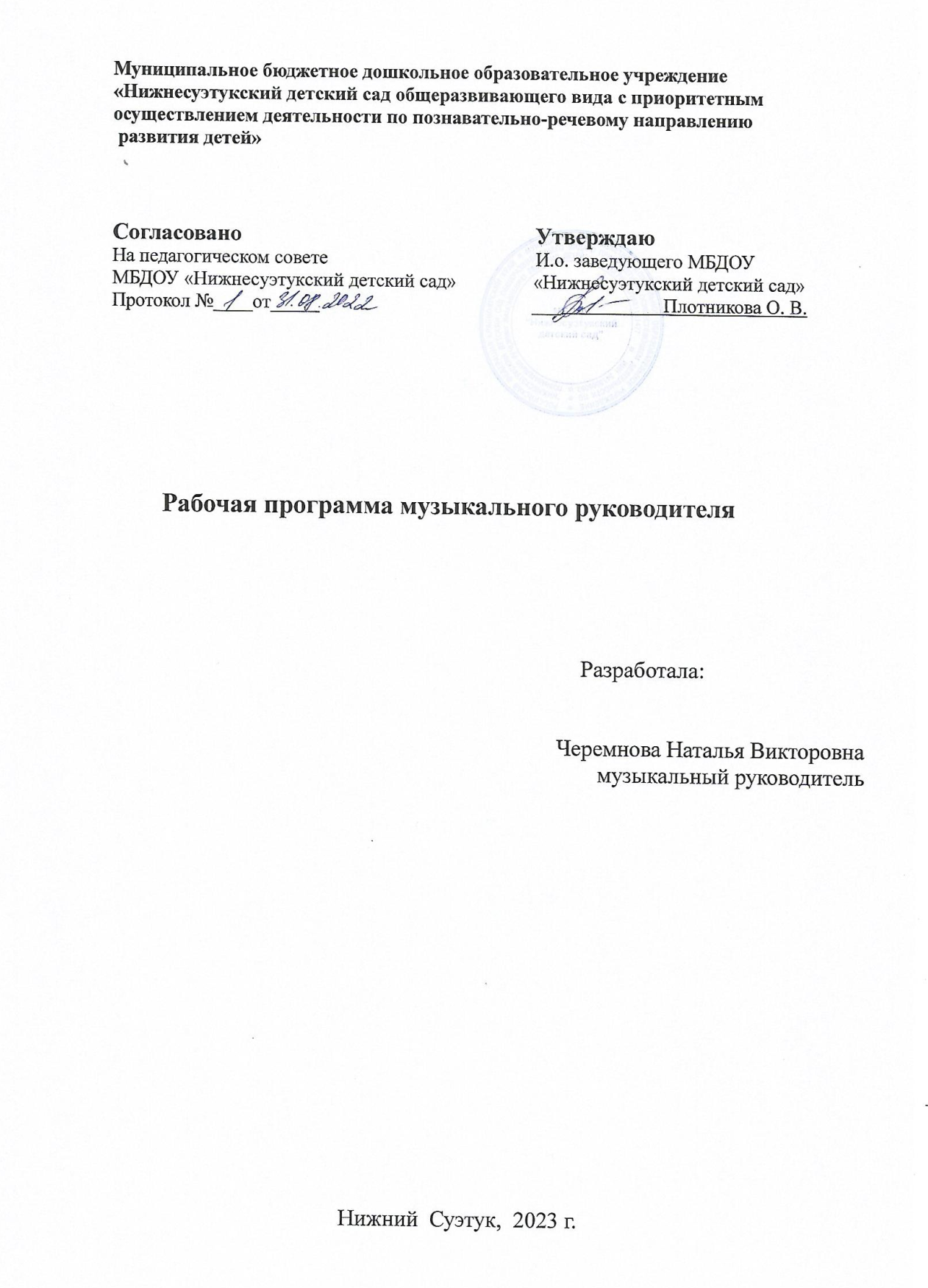 СОДЕРЖАНИЕ1. ПОЯСНИТЕЛЬНАЯ ЗАПИСКА1.1. АКТУАЛЬНОСТЬСовременная наука признает раннее детство как период, имеющий огромное значение для всей последующей жизни человека. Результаты нейропсихологических исследований доказали, что человеческий мозг имеет специальные разделы, ответственные за музыкальное восприятие. Из этого следует, что музыкальные способности – часть нашего биологического наследия. Влияние же музыки на эмоциональное состояние человека давно закрепило первые позиции среди других видов искусств. По мнению В.А. Сухомлинского: «Музыка является самым чудодейственным, самым тонким средством привлечения к добру, красоте, человечности. Чувство красоты музыкальной мелодии открывает перед ребенком собственную красоту – маленький человек осознает свое достоинство…».В дошкольной педагогике музыка рассматривается как ничем не заменимое средство развития у детей эмоциональной отзывчивости на все доброе и прекрасное, с которыми они встречаются в жизни.Рабочая программа разработана с учетом  основных принципов, требований к организации и содержанию различных видов музыкальной деятельности в ДОУ, возрастных особенностях детей дошкольного возраста от 1,5 до 7 лет. Основная образовательная программа МДОУ«Нижнесуэтукского детского сада» разработана в соответствии с основной образовательной программой муниципального дошкольного образовательного учреждения «Детский сад» с. Нижний-Суэтук и в соответствии с основными нормативно-правовыми документами:Федеральный закон от 29.12.2012  № 273-ФЗ  «Об образовании в Российской Федерации»;Федеральный государственный образовательный стандарт дошкольного образования (Утвержден приказом Министерства образования и науки Российской Федерации от 17 октября 2013 г. N 1155);Национальная стратегия действий в интересах детей на 2012-2017 гг.;                                                                                        «Санитарно-эпидемиологические требования к устройству, содержанию и организации режима работы  дошкольных образовательных организаций» (Утверждены постановлением Главного государственного санитарного врача Российской  от 15 мая 2013 года №26  «Об утвержденииСанПин» 2.4.3049-13)Устав МДОУ «Нижнесуэтукского детского сада».Основная образовательная программа дошкольного образования МДОУ  «Нижнесуэтукского детского сада».Программа направлена на реализацию образовательной области «Художественно-эстетическое развитие» раздела «Музыкальная деятельность» ООП ДО посредством создания условий развития ребёнка, открывающих возможности для его позитивной социализации, его личностного развития, развития инициативы и творческих способностей на основе сотрудничества с взрослыми и сверстниками и соответствующим возрасту видам деятельности и обеспечивают социализацию и индивидуализацию детей.1.2. ОСНОВНЫЕ ЦЕЛИ И ЗАДАЧИ РЕАЛИЗАЦИИ ОБРАЗОВАТЕЛЬНОЙ ПРОГРАММЫЦель и задачи деятельности ДОУ по реализации основной образовательной программы определяются  на основе ФГОС дошкольного образования, Устава ДОУ, приоритетного направления - физического развития дошкольников с учетом регионального компонента,  на основе анализа результатов предшествующей педагогической деятельности, потребностей детей и родителей, социума, в котором находится дошкольное образовательное учреждение. Цельреализациипрограммы: Разностороннее развитие детей дошкольного возраста с учетом их возрастных и индивидуальных особенностей, в том числе достижение детьми дошкольного возраста уровня развития, необходимого и достаточного для успешного освоения ими образовательных программ начального общего образования, на основе индивидуального подхода к детям дошкольного возраста и специфичных для детей дошкольного возраста видов деятельности. Достижение поставленной цели предусматривает решение следующих задач:Охрана и укрепление физического и психического здоровья детей, в том числе их эмоционального благополучия;Обеспечение равных возможностей для полноценного развития каждого ребенка в период дошкольного детства независимо от места жительства, пола, нации, языка, социального статуса, психофизиологических и других особенностей (в том числе ограниченных возможностей здоровья);Обеспечение преемственности целей, задач и содержания образования, реализуемых в рамках образовательных программ различных уровней (далее - преемственность основных образовательных программ дошкольного и начального общего образования);Создание благоприятных условий развития детей в соответствии с их возрастными и индивидуальными особенностями и склонностями, развития способностей и творческого потенциала каждого ребенка как субъекта отношений с самим собой, другими детьми, взрослыми и миром;Объединение обучения и воспитания в целостный образовательный процесс на основе духовно-нравственных и социокультурных ценностей и принятых в обществе правил и норм поведения в интересах человека, семьи, общества;Формирование общей культуры личности детей, в том числе ценностей здорового образа жизни, развития их социальных, нравственных, эстетических, интеллектуальных, физических качеств, инициативности, самостоятельности и ответственности ребенка, формирования предпосылок учебной деятельности;Обеспечение вариативности и разнообразия содержания Программ и организационных форм дошкольного образования, возможности формирования Программ различной направленности с учетом образовательных потребностей, способностей и состояния здоровья детей.Формирование социокультурной среды, соответствующей возрастным, индивидуальным, психологическим и физиологическим особенностям детей;Обеспечение психолого-педагогической поддержки семьи и повышения компетентности родителей (законных представителей) в вопросах развития и образования, охраны и укрепления здоровья детей.1.3. ПРИНЦИПЫ ФОРМИРОВАНИЯ ПРОГРАММЫПринцип развивающего образования, целью которого является развитие ребенка. Принцип научной обоснованности и практической применимости. Принцип единства воспитательных, развивающих и обучающих целей и задач процесса образования детей дошкольного возраста, в процессе реализации которых формируются такие знания, умения и навыки, которые имеют непосредственное отношение к развитию детей дошкольного возраста. Принцип комплексно-тематического построения образовательного процесса. Принцип развития ребёнка с учетом возрастных закономерностей его психического развития на каждом возрастном этапе. Принцип реализации качественного, возрастного, культурно-исторического, личностного и деятельностного подходов. Принцип последовательности предусматривает усложнение поставленных задач по всем разделам музыкального воспитания. Принцип интеграции развития музыкальности ребёнка с другими видами художественно-эстетической деятельности 1.4. ОСНОВНЫЕ ПОДХОДЫ К ФОРМИРОВАНИЮ ПРОГРАММЫ:•	Программа сформирована на основе ООП ДО с интеграцией парциальной программы музыкального образования детей дошкольного возраста. •	Программа определяет содержание и организацию музыкальной образовательной деятельности детей от 1,5 до 7 лет. •	Программа обеспечивает развитие личности детей дошкольного возраста в музыкальной деятельности с учетом их возрастных, индивидуальных психологических и физиологических особенностей. •	Программа   определяет   комплекс   основных   характеристик   музыкального образования (объём, содержание и планируемые результаты в виде целевых ориентиров дошкольного образования).•	Материал программы распределяется по возрастным дошкольным группам (дети от 1,5 до 7 лет) и видам музыкальной деятельности.1.5.  ЗНАЧИМЫЕ ДЛЯ РАЗРАБОТКИ И РЕАЛИЗАЦИИ ПРОГРАММЫ ХАРАКТЕРИСТИКИ (ВОЗРАСТНЫЕ ОСОБЕННОСТИ ДЕТЕЙ 1,5-7 ЛЕТ)Ранний возраст (с 1,5 до 3 лет) На третьем году жизни дети становятся самостоятельнее; совершенствуются восприятие, речь, начальные формы произвольного поведения; совершенствуются зрительные и слуховые ориентировки, что позволяет детям безошибочно выполнять ряд заданий; различать мелодии, петь. Для детей этого возраста характерна несознательность мотивов, импульсивность и зависимость чувств и желаний от ситуации. Дети легко заражаются эмоциональным состоянием сверстников. Вторая младшая группа (от 3 до 4 лет)В младшем дошкольном возрасте развивается персептивная деятельность. Дети от использования предэтолонов, переходят к культурно-выработанным средствам восприятия. Развиваются память и внимание: узнают знакомые песни, различают звуки на высоте. Продолжает развиваться наглядно-действенное мышление.Средняя группа (от 4 до 5 лет)Основные достижения возраста связаны с совершенствованием восприятия, развитием образного мышления и воображения, развитием памяти, внимания, речи. Продолжает развиваться у детей интерес к музыке, желание её слушать, вызывать эмоциональную отзывчивость при восприятии музыкальных произведений. Обогащаются музыкальные впечатления, способствующие дальнейшему развитию основ музыкальной культуры. Старшая группа (от 5 до 6 лет)В старшем дошкольном возрасте продолжает развиваться эстетическое восприятие, интерес, любовь к музыке, формируется музыкальная культура на основе знакомства с композиторами, с классической, народной и современной музыкой. Продолжают развиваться музыкальные способности: звуковысотный, ритмический, тембровый, динамический слух, эмоциональная отзывчивость и творческая активность.Подготовительная группа (от 6 до 7 лет)В этом возрасте продолжается приобщение детей к музыкальной культуре. Воспитывается художественный вкус, сознательное отношение к отечественному музыкальному наследию и современной музыке. Совершенствуется звуковысотный, ритмический, тембровый, динамический слух. Продолжают обогащаться музыкальные впечатления детей, вызывается яркий эмоциональный отклик при восприятии музыки разного характера. Продолжает формироваться певческий голос, развиваются навыки движения под музыку.1.6. ОСНОВНЫЕ ЦЕЛИ И ЗАДАЧИ  МУЗЫКАЛЬНОГО ВОСПИТАНИЯ	Приобщение к музыкальному искусству; формирование основ музыкальной культуры, ознакомление с элементарными музыкальными понятиями, жанрами; воспитание эмоциональной отзывчивости при восприятии музыкальных произведений. 	Развитие музыкальных способностей: поэтического и музыкального слуха, чувства ритма, музыкальной памяти; формирование песенного, музыкального вкуса. 	Воспитание интереса к музыкально-художественной деятельности, совершенствование умений в этом виде деятельности. 	Развитие детского музыкально-художественного творчества, реализация самостоятельной творческой деятельности детей; удовлетворение потребности в самовыражении. 1.7. СОДЕРЖАНИЕ ПСИХОЛОГО-ПЕДАГОГИЧЕСКОЙ РАБОТЫ ПО МУЗЫКАЛЬНОЙ ДЕЯТЕЛЬНОСТИ С ДЕТЬМИ ОТ 1,5 ДО 7 ЛЕТ                                        Группа раннего возраста (от 1,5 до 3 лет)Младшая группа (от 3 до 4 лет)Средняя группа (от 4 до 5 лет)Старшая группа (от 5 до 6 лет)Подготовительная группа (от 6 до 7 лет)1.8. ФОРМЫ  ВЗАИМОДЕЙСТВИЯ С ДЕТЬМИРаздел «восприятие музыки»Раздел «пение»Раздел «музыкально-ритмические движения»Раздел «Игра на детских музыкальных инструментах»Раздел «творчество» (песенное, музыкально-игровое, танцевальное; импровизация на детских музыкальных инструментах)1.9.ОРГАНИЗАЦИЯ ОБРАЗОВАТЕЛЬНОГО ПРОЦЕССА ПО ОСВОЕНИЮ ДЕТЬМИ ОБРАЗОВАТЕЛЬНОЙ ОБЛАСТИ «МУЗЫКА»Образовательный процесс по реализации образовательной области «Музыка» строится на основе рабочей программы, которая разработана  с учетом следующих положений:-весь материал программы, ее репертуар и организация детской деятельности отвечают современным требованиям педагогической науки и практики;-постепенно и последовательно проходит процесс формирования музыкальных интересов ребенка, его способностей;-осуществляется преемственность музыкального развития ребенка на разных возрастных этапах с целью планомерной подготовки его к школе.Музыкальный репертуар соответствует художественно-педагогическим требованиям: -единства содержания и музыкальной формы;-соответствия всем видам  детской музыкальной деятельности;-доступности восприятия и исполнения детьми.Непосредственно образовательная деятельность (НОД) выступает как   основная форма организации воспитания, обучения, развития детей, в которой участвуют все дети того или иного возраста.  НОД проводится в соответствии с рабочей программой по всем видам музыкальной деятельности и включает в себя чередование следующих видов деятельности: музыкально-ритмические упражнения, восприятие музыки, игра  на ДМИ,  пение, пальчиковая гимнастика, пляски, игры.Материал программы распределяется по видам деятельности: слушание, пение, пальчиковая гимнастика, игра на ДМИ, музыкально-ритмические движения и соответствует четырем возрастным группам: вторая младшая, средняя, старшая, подготовительная к школе группа.Формы проведения занятий:ТрадиционноеКомплексноеИнтегрированноеДоминантноеСтруктура музыкального занятия:(структура занятий может варьироваться в соответствии с усвоением материала детьми)музыкально – ритмические движенияразвитие чувства ритма, музицирование,пальчиковая гимнастикаслушание, импровизацияраспевание, пениепляски, хороводыигры.Регламентация образовательной деятельностиПлан работы музыкального руководителя по взаимодействию с педагогическим коллективом на 2022-2023 учебный год.План работы музыкального руководителя по взаимодействию с родителями на 2022-2023 учебный год.2. КАЛЕНДАРНО-ТЕМАТИЧЕСКИЙ ПЛАН ОРГАНИЗОВАННОЙ ОБРАЗОВАТЕЛЬНОЙ ДЕЯТЕЛЬНОСТИ                                                                                               Первая разновозрастная группа.Сентябрь.ОктябрьНоябрьДекабрь.ЯнварьФевраль.Март.Апрель.Май.                                                                            Вторая разновозрастная группа.СентябрьОктябрьНоябрьДекабрьЯнварьФевральМартАпрельМай3. ЦЕННОСТНО-ЦЕЛЕВЫЕ ОРИЕНТИРЫ ОБРАЗОВАТЕЛЬНОГО ПРОЦЕССАЦелевые ориентиры дошкольного образования  представляют собой социально-нормативные возрастные характеристики возможных достижений ребенка на этапе завершения уровня дошкольного образования. 	Специфика дошкольного детства (гибкость, пластичность развития ребенка, высокий разброс вариантов его развития, его непосредственность и непроизвольность), а также системные особенности дошкольного образования (необязательность уровня дошкольного образования в Российской Федерации, отсутствие возможности вменения ребенку какой-либо ответственности за результат) делают неправомерными требования от ребенка дошкольного возраста конкретных образовательных достижений и обусловливают необходимость определения результатов освоения образовательной программы в виде целевых ориентиров.Целевые ориентиры не подлежат непосредственной оценке, в том числе в виде педагогической диагностики (мониторинга), и не являются основанием для их формального сравнения с реальными достижениями детей. Они не являются основой объективной оценки соответствия, установленным требованиям образовательной деятельности и подготовки детей.  Освоение Программы не сопровождается проведением промежуточных аттестаций и итоговой аттестации воспитанников.  Настоящие требования являются ориентирами для:решения задач  формирования Программы; анализа профессиональной деятельности; взаимодействия с семьями воспитанников;изучения характеристик образования детей в возрасте от 2 месяцев до 8 лет;информирования родителей (законных представителей) и общественности относительно целей дошкольного образования, общих для всего образовательного пространства Российской Федерации.Целевые ориентиры не могут служить непосредственным основанием при решении управленческих задач, включая:Аттестацию педагогических кадров;Оценку качества образования;Оценку как итогового, так и промежуточного уровня развития детей, в том числе в рамках мониторинга (в том числе в форме тестирования, с использованием методов, основанных на наблюдении, или иных методов измерения результативности детей);Оценку выполнения муниципального (государственного) задания посредством их включения в показатели качества выполнения задания;Распределение стимулирующего фонда оплаты труда работников ДОУ.Целевые ориентиры программы выступают основаниями преемственности дошкольного и начального общего образования. При соблюдении требований к условиям реализации Программы настоящие целевые ориентиры предполагают формирование у детей дошкольного возраста предпосылок к учебной деятельности на этапе завершения ими дошкольного образования.К целевым ориентирам дошкольного образования относятся следующие социально-нормативные возрастные характеристики возможных достижений ребенка:Целевые ориентиры образования в  раннем возрасте.Целевые ориентиры на этапе завершения  дошкольного образования. Целевые ориентиры образования в  раннем возрасте:Ребенок интересуется окружающими предметами и активно действует с ними; эмоционально вовлечен в действия с игрушками и другими предметами, стремится проявлять настойчивость в достижении результата своих действий;Использует специфические, культурно фиксированные предметные действия, знает назначение бытовых предметов (ложки, расчески, карандаша и пр.) И умеет пользоваться ими. Владеет простейшими навыками самообслуживания; стремится проявлять самостоятельность в бытовом и игровом поведении;Владеет активной речью, включенной в общение; может обращаться с вопросами и просьбами, понимает речь взрослых; знает названия окружающих предметов и игрушек;Стремится к общению со взрослыми и активно подражает им в движениях и действиях; появляются игры, в которых ребенок воспроизводит действия взрослого;Проявляет интерес к сверстникам; наблюдает за их действиями и подражает им;Проявляет интерес к стихам, песням и сказкам, рассматриванию картинки, стремится двигаться под музыку; эмоционально откликается на различные произведения культуры и искусства;У ребенка развита крупная моторика, он стремится осваивать различные виды движения (бег, лазанье, перешагивание и пр.).Целевые ориентиры на этапе завершения  дошкольного образования:Ребенок овладевает основными культурными способами деятельности, проявляет инициативу и самостоятельность в разных видах деятельности - игре, общении, познавательно-исследовательской деятельности, конструировании и др.; способен выбирать себе род занятий, участников по совместной деятельности;Ребенок обладает установкой положительного отношения к миру, к разным видам труда, другим людям и самому себе, обладает чувством собственного достоинства; активно взаимодействует со сверстниками и взрослыми, участвует в совместных играх. Способен договариваться, учитывать интересы и чувства других, сопереживать неудачам и радоваться успехам других, адекватно проявляет свои чувства, в том числе чувство веры в себя, старается разрешать конфликты;Ребенок обладает развитым воображением, которое реализуется в разных видах деятельности, и прежде всего в игре; ребенок владеет разными формами и видами игры, различает условную и реальную ситуации, умеет подчиняться разным правилам и социальным нормам;Ребенок достаточно хорошо владеет устной речью, может выражать свои мысли и желания, может использовать речь для выражения своих мыслей, чувств и желаний, построения речевого высказывания в ситуации общения, может выделять звуки в словах, у ребенка складываются предпосылки грамотности;У ребенка развита крупная и мелкая моторика; он подвижен, вынослив, владеет основными движениями, может контролировать свои движения и управлять ими;Ребенок способен к волевым усилиям, может следовать социальным нормам поведения и правилам в разных видах деятельности, во взаимоотношениях со взрослыми и сверстниками, может соблюдать правила безопасного поведения и личной гигиены;Ребенок проявляет любознательность, задает вопросы взрослым и сверстникам, интересуется причинно-следственными связями, пытается самостоятельно придумывать объяснения явлениям природы и поступкам людей; склонен наблюдать, экспериментировать. Обладает начальными знаниями о себе, о природном и социальном мире, в котором он живет; знаком с произведениями детской литературы, обладает элементарными представлениями из области живой природы, естествознания, математики, истории и т.п.; ребенок способен к принятию собственных решений, опираясь на свои знания и умения в различных видах деятельности.1.6.1. ОТСЛЕЖИВАНИЕ  РАЗВИТИЯ МУЗЫКАЛЬНОСТИ  НА ОСНОВЕ ЦЕЛЕВОГО ОРИЕНТИРА                Группа раннего развития (возраст 1.5-3 года)Планируемые результаты освоения Программы образовательной области «Музыка»К концу года ребенок:Узнает знакомые мелодииВместе с воспитателем подпевает в песне музыкальные фразыДвигается в соответствии с характером музыкиУмеет выполнять движения: притопывать ногой, хлопать в ладоши, поворачивать кисти рук.Называет музыкальные инструменты: погремушки, бубен.Младшая группа (возраст 3-4 года)  Планируемые результаты освоения Программы образовательной области «Музыка»К концу года дети могут:•   Слушать музыкальное произведение до конца, узнавать знакомые песни, различать звуки по высоте (в пределах октавы).•    Замечать изменения в звучании (тихо - громко).•    Петь, не отставая и не опережая друг друга.•    Выполнять танцевальные движения: кружиться в парах, притоптывать попеременно ногами, двигаться под музыку с предметами •    Различать и называть детские музыкальные инструменты (металлофон, барабан и др.)Средняя группа (возраст 4-5 лет)Планируемые результаты освоения Программы образовательной области «Музыка»К концу года дети могут:•    Внимательно слушать музыкальное произведение, чувствовать его характер; выражать свои чувства словами, рисунком, движением.   •    Узнавать песни по мелодии.   •    Различать звуки по высоте (в пределах сексты - септимы).   •    Петь протяжно, четко произносить слова; вместе начинать и заканчивать пение.   •    Выполнять движения, отвечающие характеру музыки, самостоятельно меняя их в соответствии с двухчастной формой музыкального произведения; танцевальные движения: пружинка, подскоки, движение парами по кругу, кружение по одному и в парах;  движения с предметами (с куклами, игрушками, ленточками).   •  Инсценировать (совместно с воспитателем) песни, хороводы.   Играть на металлофоне простейшие мелодии на одном звуке. Старшая группа (возраст 5-6 лет)Планируемые результаты освоения Программы образовательной области «Музыка»К концу года дети могут:•  Различать жанры музыкальных произведений (марш, танец, песня); звучание музыкальных инструментов (фортепиано, скрипка).•  Различать высокие и низкие звуки (в пределах квинты).• Петь без напряжения, плавно, легким звуком; отчетливо произносить слова, своевременно начинать и заканчивать песню; петь в сопровождении музыкального инструмента.•  Ритмично двигаться в соответствии с характером и динамикой музыки.•  Выполнять танцевальные движения: поочередное выбрасывание ног вперед в прыжке, полуприседание с выставлением ноги на пятку, шаг на всей ступне на месте, с продвижением вперед и в кружении.•   Самостоятельно инсценировать содержание песен, хороводов; действовать, не подражая друг другу.•   Играть мелодии на металлофоне по одному и небольшими группами.Подготовительная группа (возраст 6-7 лет)  Планируемые результаты освоения Программы образовательной области «Музыка»К кону года дети могут:Узнавать мелодию Государственного гимна РФРазличать жанры музыкальных произведений (марш, танец, песня); звучание музыкальных инструментов  (фортепиано, скрипка)Различать части произведения.	Внимательно слушать музыку, эмоционально откликаться на выраженные в ней чувства и настроения.Определять общее настроение, характер музыкального произведения в целом и его частей; выделять отдельные средства выразительности: темп, динамику, тембр; в отдельных случаях – интонационные мелодические особенности музыкальной пьесы.Слушать в музыке изобразительные моменты, соответствующие названию пьесы, узнавать характерные образы.Выражать свои впечатления от музыки в движениях и рисунках.Петь несложные песни в удобном диапазоне, исполняя их выразительно и музыкально, правильно передавая мелодиюВоспроизводить и чисто петь общее направление мелодии и отдельные её отрезки с аккомпанементом.Сохранять правильное положение корпуса при пении, относительно свободно артикулируя, правильно распределяя дыхание.Петь индивидуально и коллективно, с сопровождением и без него.Выразительно и ритмично двигаться в соответствии с разнообразным характером музыки, музыкальными образами; передавать несложный музыкальный ритмический рисунок; самостоятельно начинать движение после музыкального вступления; активно участвовать в выполнении творческих заданий.Выполнять танцевальные движения: шаг с притопом, приставной шаг с приседанием, пружинящий шаг, боковой галоп, переменный шаг; выразительно и ритмично исполнять танцы, движения с предметами.Самостоятельно инсценировать содержание песен, хороводов, действовать, не подражая друг другу.Исполнять сольно и в ансамбле на ударных и звуковысотных детских музыкальных инструментах несложные песни и мелодии.Список литературы: От рождения до школы. Примерная основная общеобразовательная программа образования./ Под ред. Вераксы, Комарова, Т.С.,Васильева, М.: Мозаика-Синтез, 2014.Агафонникова В.Г., Парцхаладзе М.А. Пойте, малыши! М., 1979Арсенина Е.Н. Музыкальные занятия. 1 младшая, средняя, старшая, подготовительная группы. Волгоград.: Учитель, 2011.Т.А.Лунева Музыкальные занятия. Разработки и тематическое планирование. 2 младшая группа Волгоград.: Учитель, 2011Буренина А.И. Коммуникативные танцы-игры для детей. Спб., 2004Буренина А.И. Ритмическая мозаика. Парциальная программа по развитию танцевального творчества  Спб., 2000.Ветлугина Н.А. Музыкальный букварь. М., 1985.Вихарева Г.Ф. Веселинка. Спб., 2000.Вихарева Г.Ф. Песенка, звени! Спб., 1999.Зацепина М.Б. Культурно-досуговая деятельность в детском саду. М.: Мозаика-Синтез, 2005-2010.Зацепина М.Б. Культурно-досуговая деятельность. М., 2004.Зацепина М.Б. Музыкальное воспитание в детском саду. М.: Мозаика-Синтез, 2010.Зацепина М.Б., Антонова Т.В. Народные праздники в детском саду. М.: Мозаика-Синтез, 2005-2010.Зацепина М.Б., Антонова Т.В. Праздники и развлечения в детском саду. М.: Мозаика-Синтез, 2005-2010.Каплунова И., Новоскольцева И. Праздник каждый день. Парциальная программа по музыкальному воспитанию детей дошкольного возраста. Средняя группа. С.Петербург.: Композитор, 2011 Костина Э. П.Музыкально-дидактические игры. -Ростов-на-Дону : « Феникс» .Серия: Сердце отдаю детям, 2010 -212сКоренева Т. Ф. Музыкально-ритмические движения для детей дошкольного и младшего школьного возраста.  В 2 частях. Учеб.-метод. Пособие. М.: Гуманит. Изд. Центр «ВЛАДОС», 2001.  Ч. 1. Михайлова М.А. Развитие музыкальных способностей детей. Популярное пособие для родителей и педагогов. Ярославль, 1997.Михайлова М.А., Горбина Е.В. Поём, играем, танцуем дома и в саду. Популярное пособие для родителей и педагогов. Ярославль, 1998.Меркулова Л. Р. Оркестр в детском саду. Программа формирования эмоционального сопереживания и осознания музыки через музицирование. — М., 1999. .Музыка в детском саду. 1 младшая, 2 младшая, Средняя, Старшая, Подготовительная группы. Сост. Н. Ветлугина, И. Дзержинская, Л. Комиссарова. М., 1990.Музыка в детском саду. Выпуск 1. Под ред. Н. Ветлугиной. М., 1977.Музыка в детском саду. Песни, игры, пьесы для детей 4-5 лет. В. 1./ Сост. Н.А. Ветлугина, И.Л. Дзержинская, Н. Фок. М., 1978.Музыка и движение. Упражнения, игры и пляски для детей 4-5 лет./ Сост. И.С. Бекина, Т.П. Ломова, Е.Н. Соковнина. М., 1981.Музыкально-двигательные упражнения в детском саду./ Сост. Е.П. Раевская, С.Д. Руднева, Г.Н. Соколова, З.Н. Ушакова, В.Г. Царькова. М., 1991.Праздничные утренники в детском саду. Сост. Н. Метлов и Л. Михайлова. М., 1985.Радынова О. Музыкальные шедевры. Парциальная программа по развитию восприятия музыки (слушание). Тарасова К. В., Рубан Т. Г. Дети слушают музыку: Методические рекомендации к занятиям с дошкольниками по слушанию музыки. — М.: Мозаика-Синтез, 2001.Нотные сборники (в соответствии с рекомендуемым репертуаром «Музыкальная палитра», «Танцевальная палитра»)№НАИМЕНОВАНИЕ РАЗДЕЛАСТР.1Пояснительная записка31.1.Актуальность 31.2.Цели и задачи реализации Программы31.3.Принципы формирования Программы 41.4.Основные подходы к формированию Программы 51.5.Значимые для разработки и реализации программы характеристики (возрастные особенности детей 1,5-7 лет)51.6.Основные цели и задачи  музыкального воспитания61.7.Содержание психолого-педагогической работы с детьми от 1,5 до 7 лет 61.8.Формы взаимодействия с детьми 111.9.Организация образовательной деятельности 141.10.План взаимодействия с педагогическим коллективом 171.11.План взаимодействия с семьями воспитанников 172.Календарно-тематический план193.Ценностно-целевые ориентиры образовательного процесса503.1.Отслеживание  развития музыкальности  на основе целевого ориентира524.Список литературыВиды муз.деятельностиОбразовательные задачиСлушаниеРазвивать интерес к музыке, желание слушать народную и классическую музыку, подпевать, выполнять простейшие танцевальные движения. Развивать умение внимательно слушать спокойные и бодрые песни, музыкальные пьесы разного характера, понимать о чем (о ком) поется и эмоционально реагировать на содержание.Развивать умение различать звуки по высоте ПениеВызывать активность детей при подпевании и пении. Развивать умение подпевать фразы в песне (совместно с воспитателем). Постепенно приучать к сольному пению.Музыкально-ритмические движенияРазвивать эмоциональность и образность восприятия музыки через движения. Формировать способность воспринимать и  воспроизводить простейшие движения, показываемые взрослыми (хлопать, притопывать ногой, полуприседать, совершать повороты кистей рук и т.д.). Формировать умение начинать движение с началом музыки и заканчивать с ее окончанием. Передавать музыкальные образы.Совершенствовать умение выполнять плясовые движения в кругу, врассыпную, менять движения с изменением характера музыки или содержания песни.Виды муз.деятельностиОбразовательные задачиСлушание Приобщать детей к  народной и классической  музыке. Познакомить с тремя музыкальными жанрами (песней, танцем, маршем). Формировать умение различать весёлую и грустную музыку. Приучать  слушать   музыкальное произведение, понимать характер музыки, узнавать и определять, сколько частей в произведении.   Развивать способность  различать звуки по высоте в пределах октавы – септимы, замечать изменения в силе звучания мелодии. Совершенствовать   умение различать звучание музыкальных игрушек,   детских музыкальных инструментов (музыкальный молоточек, шарманка, погремушка, барабан, бубен, металлофон и др.).ПениеСпособствовать развитию певческих навыков: петь без  напряженияв диапазоне ре (ми) – ля (си) первой октавы в одном темпе со всеми, чисто и ясно произносить слова, передавать характер песни.Песенное творчествоРазвивать желание детей петь и допевать мелодии колыбельных песен на слог «баю – баю» и весёлых на слог «ля-ля-ля». Формировать навыки сочинительства весёлых и грустных мелодий по образцу.Музыкально-ритмические движенияФормировать умение двигаться в соответствии с  двухчастной формой  музыки и силой её звучания; реагировать на начало звучания музыки и ее окончание. Развивать умение маршировать вместе со всеми и индивидуально, бегать легко в умеренном и быстром темпе под музыку. Улучшать качество исполнения танцевальных движений: притопывать попеременно двумя ногами и одной ногой. Развивать умение кружиться в парах, выполнять прямой галоп, двигаться под музыку ритмично и согласно темпу и характеру музыкального произведения с предметами, игрушками и без них. Способствовать развитию навыков выразительной и эмоциональной передаче игровых и сказочных образов.Музыкально-игровое и танцевальное творчествоСтимулировать самостоятельное выполнение танцевальных движений под плясовые мелодии. Формировать навыки более точного выполнения движений, передающих характер изображаемых животных.Игра на детских музыкальных инструментахЗнакомить детей  с некоторыми  детскими музыкальными инструментами: дудочкой, металлофоном, колокольчиком, бубном, погремушкой, барабаном, а также их  звучанием. Формировать умение подыгрывать на детских ударных музыкальных инструментах.Виды муз.деятельностиОбразовательные задачиСлушание Продолжать развивать у детей интерес к музыке, желание слушать её. Закреплять знания о жанрах в музыке (песня, танец, марш).  Обогащать музыкальные впечатления, развивать осознанное отношение к музыке. Формировать навыки культурного слушания музыки. Развивать умение чувствовать характер музыки, узнавать знакомые произведения, высказывать свои впечатления о прослушанном произведении. Формировать умение замечать выразительные средства музыкального произведения: тихо, громко, медленно, быстро. Развивать способность различать звуки по высоте  в пределах сексты, септимы.ПениеФормировать навыки выразительного пения, умение петь протяжно, подвижно, согласованно (в пределах ре — си первой октавы). Развивать умение брать дыхание между короткими музыкальными фразами. Побуждать  петь мелодию чисто, смягчать концы фраз, чётко произносить слова, петь выразительно, передавая характер музыки. Развивать навыки пения с инструментальным сопровождением и без него (с помощью воспитателя). Песенное творчествоПобуждать детей самостоятельно сочинять мелодию колыбельной песни и отвечать на музыкальные вопросы («Как тебя зовут?",  «Что ты хочешь, кошечка?», «Где ты?»). Формировать умение импровизировать мелодии на заданный текст. Музыкально-ритмические движенияПродолжать формировать у детей навык ритмичного движения в соответствии с характером музыки. Формировать умение самостоятельно менять движения в соответствии с двух- и трехчастной формой музыки. Совершенствовать танцевальные движения: прямой галоп, пружинка, кружение по одному и в парах. Формировать умение двигаться в парах по кругу в танцах и хороводах, ставить ногу на носок и на пятку, ритмично хлопать в ладоши, выполнять простейшие перестроения (из круга врассыпную и обратно), подскоки. Продолжать совершенствовать навыки основных движений (ходьба, бег).Музыкально-игровое и танцевальное творчество Способствовать развитию эмоционально-образного исполнения музыкально-игровых упражнений и сценок, используя мимику и пантомиму. Развивать умение инсценировать песни и ставить небольшие музыкальные спектакли.    Игра на детских музыкальных инструментахФормировать умение подыгрывать простейшие мелодии на деревянных ложках, погремушках, барабане, металлофоне.  Виды муз.деятельностиОбразовательные задачиСлушание Продолжать развивать интерес и любовь к музыке, эмоциональную отзывчивость на неё. Формировать музыкальную культуру на основе знакомства с классической, народной, и современной музыкой; со структурой 2- и 3-частного музыкального произведения, со строением песни. Продолжать знакомить с композиторами. Воспитывать культуру поведения при посещении концертных залов, театров. Продолжать знакомить с жанрами музыкальных произведений (марш, танец, песня). Развивать музыкальную память через узнавание мелодий по отдельным фрагментам произведения (вступление, заключение, музыкальная фраза). Совершенствовать навык различения звуков по высоте в пределах квинты, звучания музыкальных инструментов (клавишно-ударные и струнные: фортепиано, скрипка, виолончель, балалайка). ПениеФормировать певческие навыки,  умение петь лёгким звуком в диапазоне от  ре первой  до до второй октавы, брать дыхание перед началом песни, между музыкальными фразами, произносить отчётливо слова, своевременно начинать и заканчивать песню, эмоционально передавать характер мелодии, петь умеренно, громко и тихо.   Способствовать развитию навыков сольного пения с музыкальным сопровождением и без него. Содействовать проявлению самостоятельности, творческому исполнению песен разного характера. Развивать песенный музыкальный вкус. Песенное творчествоРазвивать умение импровизировать мелодию на заданный текст,      сочинять мелодии различного характера: ласковую колыбельную, бодрый марш, плавный вальс, весёлую плясовую.Музыкально-ритмические движенияРазвивать чувство ритма, умение передавать через движения характер музыки, её эмоционально-образное содержание,  умение свободно ориентироваться в пространстве, выполнять простейшие перестроения, самостоятельно переходить от умеренного к быстрому или медленному темпу, менять движения в соответствии  с музыкальными фразами.  Способствовать формированию навыков исполнения танцевальных движений  (поочерёдное выбрасывание ног вперёд в прыжке; приставной шаг с приседанием, с продвижением вперёд, кружение;  приседание с выставлением ноги вперёд). Познакомить детей с русским хороводом, пляской, а также с танцами других народов. Продолжать развивать навыки инсценирования песен, изображать сказочных животных и в разных игровых ситуациях.Музыкально-игровое и танцевальное творчествоРазвивать танцевальное творчество; формировать умение придумывать движения к пляскам, танцам, составлять композицию танца, проявляя самостоятельность в творчестве. Совершенствовать умение самостоятельно придумывать движения, отражающие содержание песни. Побуждать к инсценированию содержания песен, хороводов.Игра на детских музыкальных инструментахРазвивать  умение исполнять простейшие мелодии на детских музыкальных инструментах, знакомые песенки индивидуально и небольшими группами, соблюдая при этом общую динамику и темп. Развивать творчество, побуждать детей к активным самостоятельным действиям.  Виды муз.деятельностиОбразовательные задачиСлушание Продолжать приобщать детей к музыкальной культуре, воспитывать художественно-эстетический вкус. Обогащать музыкальные впечатления детей, вызывать яркий эмоциональный отклик при восприятии музыки разного характера. Знакомить с элементарными музыкальными понятиями: музыкальный образ, выразительные средства, музыкальные жанры; профессиями. Продолжать развивать навыки восприятия звуков по высоте в пределах квинты – терции. Обогащать впечатления детей, формировать музыкальный вкус, развивать музыкальную память. Способствовать развитию мышления, фантазии, памяти, слуха. Знакомить с элементарными музыкальными понятиями, жанрами, творчеством композиторов и музыкантов. Познакомить детей с мелодией Государственного гимна Российской Федерации. ПениеСовершенствовать певческий голос и вокально-слуховую координацию. Закреплять практические  навыки выразительного исполнения песен в пределах от до первой октавы до  ре второй октавы, брать дыхание и удерживать его до конца фразы; обращать внимание на артикуляцию. Закреплять умение петь самостоятельно, индивидуально  и коллективно, с музыкальным сопровождением и без него.       Песенное творчествоРазвивать умение самостоятельно придумывать мелодии, используя в качестве образца русские народные песни; самостоятельно импровизировать мелодии  на заданную тему по образцу и без него, используя для этого знакомые песни, музыкальные пьесы и танцы.Музыкально-ритмические движенияСпособствовать дальнейшему развитию навыков танцевальных движений, умения выразительно и ритмично двигаться в соответствии с разнообразным характером музыки, передавая в танце её эмоционально-образное содержание. Знакомить с национальными плясками. Формировать навыки художественного исполнения различных образов при инсценировании песен, театральных постановок.Музыкально-игровое и танцевальное творчество Способствовать развитию творческой активности детей в доступных видах музыкальной исполнительской деятельности (игра в оркестре, пение, танцевальные движения и т.п.). Совершенствовать умение  импровизировать под музыку соответствующего характера. Закреплять умение  придумывать движения отражающие содержание песни; выразительно действовать с воображаемыми предметами. Развивать самостоятельность в поисках способа передачи в движениях музыкальных образов. Формировать музыкальные способности; содействовать проявлению активности и самостоятельности. Игра на детских музыкальных инструментахЗнакомить с музыкальными произведениями в исполнении различных инструментов и в оркестровой обработке. Совершенствовать навыки игры на металлофоне, свирели, ударных и электронных музыкальных инструментах; умение исполнять музыкальные произведения в оркестре и в ансамбле.Режимные моментыСовместнаядеятельность педагога с детьмиСовместнаядеятельность педагога с детьмиСамостоятельнаядеятельность детейСовместная деятельность с семьейСовместная деятельность с семьейСовместная деятельность с семьейФормы организации детейФормы организации детейФормы организации детейФормы организации детейФормы организации детейФормы организации детейФормы организации детейИндивидуальныеПодгрупповыеИндивидуальныеПодгрупповыеГрупповыеПодгрупповые ИндивидуальныеГрупповыеПодгрупповые ИндивидуальныеГрупповыеПодгрупповые ИндивидуальныеИндивидуальныеПодгрупповыеГрупповыеПодгрупповыеИндивидуальныеИспользование музыки:-на утренней гимнастике ифизкультурных занятиях;- на музыкальных занятиях;- во время умывания- на других занятиях(ознакомление сокружающим миром,развитие речи,изобразительнаядеятельность)- во время  прогулки (в теплое время)- в сюжетно-ролевых играх- перед дневным сном- при пробуждении- на праздниках играразвлеченияхИспользование музыки:-на утренней гимнастике ифизкультурных занятиях;- на музыкальных занятиях;- во время умывания- на других занятиях(ознакомление сокружающим миром,развитие речи,изобразительнаядеятельность)- во время  прогулки (в теплое время)- в сюжетно-ролевых играх- перед дневным сном- при пробуждении- на праздниках играразвлеченияхЗанятияПраздники,развлеченияМузыка вповседневной жизни:-Другие занятия-Театрализованная деятельность-Слушание музыкальныхсказок,- рассматриваниекартинок, иллюстраций вдетских книгах,репродукций, предметовокружающейдействительности.ЗанятияПраздники,развлеченияМузыка вповседневной жизни:-Другие занятия-Театрализованная деятельность-Слушание музыкальныхсказок,- рассматриваниекартинок, иллюстраций вдетских книгах,репродукций, предметовокружающейдействительности.ЗанятияПраздники,развлеченияМузыка вповседневной жизни:-Другие занятия-Театрализованная деятельность-Слушание музыкальныхсказок,- рассматриваниекартинок, иллюстраций вдетских книгах,репродукций, предметовокружающейдействительности.Создание условий для самостоятельноймузыкальнойдеятельности в группе:подбор музыкальныхинструментов(озвученных и неозвученных),музыкальных игрушек,театральных кукол,атрибутов для ряженья.Экспериментированиесо звуками, используямузыкальные игрушкии шумовыеинструментыИгры в «праздники»,«концерт»Консультации для родителейРодительские собранияИндивидуальные беседыСовместные праздники, развлечения (включениеродителей в праздники и подготовку к ним)Театрализованная деятельность (концертыродителей для детей, совместные выступлениядетей и родителей, совместныетеатрализованные представления, оркестр)Создание наглядно-педагогической пропагандыдля родителей (стенды, папки или ширмы-передвижки)Режимные моментыРежимные моментыСовместнаядеят-ть педагога с детьмиСамостоятельнаядеятельность детейСовместная деятельность с семьейСовместная деятельность с семьейФормы организации детейФормы организации детейФормы организации детейФормы организации детейФормы организации детейФормы организации детейИндивидуальныеПодгрупповыеИндивидуальныеПодгрупповыеГрупповыеПодгрупповые ИндивидуальныеИндивидуальныеПодгрупповыеИндивидуальныеПодгрупповыеГрупповыеПодгрупповыеИндивидуальныеИспользование пения:- на музыкальных занятиях;- во время умывания- на других занятиях- во время  прогулки (в теплое время) - в сюжетно-ролевых играх-в театрализованной деятельности- на праздниках и развлечениях Занятия, праздники, развлечения Музыка в повседневной жизни:-Театрализованная деятельность-пение знакомых песен во время игр, прогулок в теплую погоду- Подпевание и пение знакомых песенок, иллюстраций в детских книгах, репродукций, предметов окружающей действительности Занятия, праздники, развлечения Музыка в повседневной жизни:-Театрализованная деятельность-пение знакомых песен во время игр, прогулок в теплую погоду- Подпевание и пение знакомых песенок, иллюстраций в детских книгах, репродукций, предметов окружающей действительностиСоздание условий для самостоятельной музыкальной деятельности в группе: подбор музыкальных инструментов (озвученных и не озвученных), музыкальных игрушек, макетов инструментов, театральных кукол, атрибутов для ряженья, элементов костюмов различных персонажей. Создание предметной среды, способствующей проявлению у детей: -песенного творчества(сочинение грустных и веселых мелодий), Музыкально-дидактические игрыСоздание условий для самостоятельной музыкальной деятельности в группе: подбор музыкальных инструментов (озвученных и не озвученных), музыкальных игрушек, макетов инструментов, театральных кукол, атрибутов для ряженья, элементов костюмов различных персонажей. Создание предметной среды, способствующей проявлению у детей: -песенного творчества(сочинение грустных и веселых мелодий), Музыкально-дидактические игры Совместные праздники, развлечения (включение родителей в праздники и подготовку к ним) Театрализованная деятельность (концерты родителей для детей, совместные выступления детей и родителей, совместные театрализованные представления, шумовой оркестр) Создание наглядно-педагогической пропаганды для родителей (стенды, папки или ширмы-передвижки)Режимные моментыРежимные моментыСовместнаядеят-ть педагога с детьмиСамостоятельнаядеятельность детейСамостоятельнаядеятельность детейСовместная деятельность с семьейСовместная деятельность с семьейФормы организации детейФормы организации детейФормы организации детейФормы организации детейФормы организации детейФормы организации детейФормы организации детейИндивидуальныеПодгрупповыеГрупповыеПодгрупповые ИндивидуальныеГрупповыеПодгрупповые ИндивидуальныеГрупповыеПодгрупповые ИндивидуальныеИндивидуальныеПодгрупповыеИндивидуальныеПодгрупповыеГрупповыеПодгрупповыеИндивидуальные Использование музыкально-ритмических движений:-на утренней гимнастике и физкультурных занятиях;- на музыкальных занятиях;- на других занятиях - во время  прогулки - в сюжетно-ролевых играх- на праздниках и развлечениях Занятия, Праздники, развлечения Музыка в повседневной жизни:Театрализованная деятельность-Игры, хороводы - Празднование дней рождения Занятия, Праздники, развлечения Музыка в повседневной жизни:Театрализованная деятельность-Игры, хороводы - Празднование дней рождения Занятия, Праздники, развлечения Музыка в повседневной жизни:Театрализованная деятельность-Игры, хороводы - Празднование дней рожденияСоздание условий для самостоятельной музыкальной деятельности в группе: подбор музыкальных инструментов, музыкальных игрушек, макетов инструментов,  атрибутов для театрализации, элементов костюмов различных персонажей, атрибутов для самостоятельного танцевального творчества (ленточки, платочки, косыночки и т.д.).  Создание для детей игровых творческих ситуаций (сюжетно-ролевая игра), способствующих активизации выполнения движений, передающих характер изображаемых животных. Стимулирование самостоятельного выполнения танцевальных движений под плясовые мелодииСоздание условий для самостоятельной музыкальной деятельности в группе: подбор музыкальных инструментов, музыкальных игрушек, макетов инструментов,  атрибутов для театрализации, элементов костюмов различных персонажей, атрибутов для самостоятельного танцевального творчества (ленточки, платочки, косыночки и т.д.).  Создание для детей игровых творческих ситуаций (сюжетно-ролевая игра), способствующих активизации выполнения движений, передающих характер изображаемых животных. Стимулирование самостоятельного выполнения танцевальных движений под плясовые мелодииСовместные праздники, развлечения (включение родителей в праздники и подготовку к ним) Театрализованная деятельность (концерты родителей для детей, совместные выступления детей и родителей, совместные театрализованные представления, шумовой оркестр) Создание наглядно-педагогической пропаганды для родителей (стенды, папки или ширмы-передвижки) Посещения детских музыкальных театровРежимные моментыСовместнаядеят-ть педагога с детьмиСамостоятельнаядеятельность детейСовместная деятельность с семьейФормы организации детейФормы организации детейФормы организации детейФормы организации детейИндивидуальныеПодгрупповыеГрупповыеПодгрупповые ИндивидуальныеИндивидуальныеПодгрупповыеГрупповыеПодгрупповыеИндивидуальные- на музыкальных занятиях;- на других занятиях - во время  прогулки - в сюжетно-ролевых играх- на праздниках и развлеченияхЗанятия, праздники,  развлечения Музыка в повседневной жизни:-Театрализованная деятельность-Игры с элементами  аккомпанемента- Празднование дней рожденияСоздание условий для самостоятельной музыкальной деятельности в группе: подбор музыкальных инструментов, музыкальных игрушек. Игра на шумовых музыкальных инструментах; экспериментирование со звуками, Музыкально-дидактические игрыСовместные праздники, развлечения (включение родителей в праздники и подготовку к ним) Театрализованная деятельность (концерты родителей для детей, совместные выступления детей и родителей, совместные театрализованные представления, шумовой оркестр)Создание наглядно-педагогической пропаганды для родителей (стенды, папки-передвижки)Режимные моментыСовместнаядеят-ть педагога с детьмиСамостоятельнаядеятельность детейСовместная деятельность с семьейФормы организации детейФормы организации детейФормы организации детейФормы организации детейИндивидуальныеПодгрупповыеГрупповыеПодгрупповые ИндивидуальныеИндивидуальныеПодгрупповыеГрупповыеПодгрупповыеИндивидуальные- на музыкальных занятиях;- на других занятиях - во время  прогулки - в сюжетно-ролевых играх- на праздниках и развлечениях Занятия, Праздники, Развлечения. Музыка в повседневной жизни:-Театрализованная деятельность-Игры с элементами аккомпанемента- Празднование дней рожденияСоздание условий для самостоятельной музыкальной деятельности в группе: подбор музыкальных инструментов, музыкальных игрушек. Игра на шумовых музыкальных инструментах; экспериментирование со звуками, Музыкально-дидактические игрыСовместные праздники, развлечения (включение родителей в праздники и подготовку к ним) Театрализованная деятельность (концерты родителей для детей, совместные выступления детей и родителей, совместные театрализованные представления, шумовой оркестр)Создание наглядно-педагогической пропаганды для родителей (стенды, папки или ширмы-передвижки)Форма музыкальной деятельности1-я разновозрастная группа1-я разновозрастная группа1-я разновозрастная группа2-я разновозрастная группа2-я разновозрастная группа2-я разновозрастная группаПродолжит.в неделюв годПродолжит.в неделюв годНОД2027230272Праздники иразвлечения30-351840-4518сентябрь1. Планирование и подготовка к утренникам и развлечениям.2. Пополнение групповых аудиотек танцевальной музыкой, музыкой для слушания.3. Участие воспитателей в проекте «Пальчиковые игры в музыкальном воспитании и развитии детей»октябрь1. Подготовка и проведение осеннего праздника.2. Консультация «Развитие речи средствами музыки»3. Планирование и подготовка к утренникам и развлечениям.4. Познакомить воспитателей с итогами диагностики.ноябрь1.Проведение утренников и развлечений.2. Участие воспитателей в проекте «Ложки как музыкальный инструмент»3. Планирование и подготовка к новогоднему празднику.декабрь1. Анкетирование воспитателей.2. Подготовка и проведение новогоднего праздника.январь1. Проведение утренников и развлечений.2. Планирование и подготовка к утренникам и развлечениям.3. Оформление музыкальных уголков в соответствии с возрастными особенностями детей4. Участие воспитателей в проекте «Рисуем музыку»февраль1. Подготовка и проведение праздника, посвященному дню защитника Отечества.2. Планирование и подготовка к празднику, посвященному 8 марта.3. Мастер-класс4. Участие воспитателей в проекте «Карнавал животных»
март1. Подготовка и проведение праздника, посвященному 8 марта.2. Планирование и подготовка к весеннему празднику.3. Консультация «Здоровьесберегающие технологии музыкального воспитания»апрель1. Подготовка и проведение праздника весны.2. Планирование и подготовка к выпускному балу.май1. Подготовка и проведение выпускного бала2. Анкетирование воспитателей.3. Планирование и подготовка к празднику «День защиты детей».сентябрь1. Анкетирование родителей «Как обеспечить положительное самоощущение ребенка».2. Индивидуальные консультации по музыкальному воспитанию.3. Консультация «Форма одежды, обувь на занятиях и праздниках»4.Выступление на общем родительском собрании «Современные подходы к музыкальному воспитанию дошкольника в соответствии с ФГОС».октябрь1. Привлечение родителей к подготовке праздника «Осени».2. Создание папок-передвижек 3. Участие родителей  в педагогическом проекте «Пальчиковые игры в музыкальном воспитании и развитии детей»ноябрь1. Привлечение родителей к подготовке праздников2. Совместное проведение праздника «День матери»3. Участие родителей  в педагогическом проекте «Ложки как музыкальный инструмент»декабрь1. Оформление информационного стенда.2. Привлечение родителей к подготовке новогоднего праздника.3. Оформление  наглядно-педагогической пропаганды январь1. Индивидуальные консультации по вопросам музыкального воспитания в ДОО2. Создание фонотеки 3.Участие родителей  в педагогическом проекте «Рисуем музыку»февраль1. Привлечение родителей к подготовке праздника посвященному дню защитника Отечества.2.Привлечение родителей к подготовке праздника, посвященному Международному женскому Дню.3. Участие родителей в проекте «Карнавал животных»
март1. Совместное проведение праздника, посвященного Международному женскому Дню2.Консультация «Разучивание  стихов, ролей, песен дома»3. Размещение на сайте детского сада альбома «Рисуем музыку».апрель1. Выступление на собрании. 2. Анкетирование родителей.3. Тематическая выставка.4. Привлечение родителей к подготовке весеннего праздника.май1. Привлечение родителей к подготовке выпускного бала.2. Информационный стенд.ТемыВид деятельностиПрограммное содержаниеРепертуарДень знаний (1-я неделя)Осень (2-я – 4-я недели)Музыкально-ритмические  движенияФормировать у детей навык ритмичного движения. Учить детей двигаться в соответствии с характером музыки. Обучать детей умению двигаться в парах по кругу, менять движения в соответствии со сменой частей музыки.упр. «Пружинки»  рус.нар. мелодияупр. «Прыжки» муз. Кабалевскогоупр. «Качание рук с лентами».  муз.Жилинского«Марш» муз. Тиличеевой «Барабанщик» муз. Кабалевского,«Колыбельная» муз. С.Левидова«Большие и маленькие ноги» муз.Агафонникова,День знаний (1-я неделя)Осень (2-я – 4-я недели)СлушаниеФормировать навыки культуры слушания музыки (не отвлекаться и не отвлекать других), дослушивать произведение до конца.«Марш» муз. Дунаевского«Полянка» рус.нар. мелодия«Колыбельная» муз.  ЛевидоваДень знаний (1-я неделя)Осень (2-я – 4-я недели)Распевание и пениеФормировать умение петь напевно, спокойно, вместе начинать и заканчивать песню, выразительноРазвивать чувство ритма и правильную артикуляцию.Развивать импровизационное творчество«Андрей-воробей» рус.нар. прибаутка«Петушок» рус.нар. прибауткаРаспевка«Котя»Распевка «Мяу-мяу»«Чики-чикалочки» рус.нар. прибаутка«Барабанщик» муз. Красевой«Котик» муз. Кишко«Кто проснулся рано?» муз. Гриневича«Колыбельная зайчонка» муз. КарасёваДень знаний (1-я неделя)Осень (2-я – 4-я недели)Пальчиковая гимнастикаРазвивать мелкую моторику, Вырабатывать умение концентрировать внимание на одном виде деятельности.«Побежали вдоль реки» «Тики-так» «Семья»«Две тетери» «Коза» «Кот-Мурлыка» «Мы платочки постираем» «Бабушка очки одела»«Прилетели гули»День знаний (1-я неделя)Осень (2-я – 4-я недели)МДИПродолжать развивать звуковысотное восприятие, Закрепить понятие о жанрах: марш, колыбельная, танец.«Птица и птенчики» «Чудесный мешочек»«Угадай-ка!»«Прогулка»День знаний (1-я неделя)Осень (2-я – 4-я недели)Развитие чувства ритма,музицированиеРазвивать чувство ритма. Прививать первоначальные навыки творческого ансамблевого музицированияПознакомить с музыкальными инструментами и приемами игры на них.«Андрей-воробей» рус.нар. прибаутка«Петушок» рус.нар. прибаутка«Котя»«Плясовая для кота»«Зайчик ты, зайчик» рус.нар. песняДень знаний (1-я неделя)Осень (2-я – 4-я недели)Пляски, игры, хороводыСовершенствовать танцевальные движения: легкий бег, качание рук, кружение; менять их в соответствии с изменением характера.Учить детей выразительно передавать игровые образы.«Кот Васька» муз. Лобачева«Нам весело»  укр. нар.мелодия«Заинька» р.н.п.«Петушок»р.н.п.ТемыВид деятельностиПрограммное содержаниеРепертуарЯ в мире человек (1-я – 3-я недели) Мой город, моя страна (4-я неделя)Музыкально-ритмические  движенияПродолжать совершенствовать навыки основных движений: бег легкий, стремительный, ходьбаУчить детей слышать, различать и отмечать в движении двух и трех частей музыкального произведения«Лошадки» муз. Банниковой, «Упражнения с лентами».  муз. Шуберта«Мячики» муз.  Сатуллиной«Хлопки в ладоши» англ. нар.мелодия«Марш» муз. Шуберта«Марш» муз. Тиличеевой«Качание рук». «Вальс» муз. Жилина«Притопы с топотушками» рус.нар.мел.Я в мире человек (1-я – 3-я недели) Мой город, моя страна (4-я неделя)СлушаниеУчить детей чувствовать характер музыки, узнавать знакомые произведения, высказывать  свои впечатления о прослушанной музыке.Развивать эмоциональную отзывчивость детей при восприятии пьесы веселого, радостного характера«Полька» муз.  Глинки«Грустное настроение» муз. Штейнвиля«Марш» муз. Дунаевского«Полянка» рус. нар. плясоваяЯ в мире человек (1-я – 3-я недели) Мой город, моя страна (4-я неделя)Распевание, пениеРазвивать умение детей брать дыхание между короткими музыкальными фразами. Способствовать стремлению петь мелодию чисто, смягчая концы фраз.Формировать умение сочинять мелодию на слог, импровизировать односложный музыкальный ответ на вопрос«Петушок» рус.нар. прибаутка Распевка «Мяу-мяу»«Осенниераспевки» муз. Сидоровой«Игра с лошадкой» муз. Кишко«Лошадка Зорька» муз. Ломовой«Котик» муз. Кишко«Осень» муз. Филиппенко,«Чики-чикалочки» рус.нар. прибаутка«Барабанщик» муз. Красева«Кто проснулся рано?» муз. ГриневичаЯ в мире человек (1-я – 3-я недели) Мой город, моя страна (4-я неделя)Пальчиковые игрыУлучшение координации и мелкой моторики,развитие памяти«Раз, два, три, четыре, пять» «Побежали вдоль реки»«Тики-так» «Прилетели гули» «Семья» «Кот Мурлыка»«Коза» «Бабушка очки надела»Я в мире человек (1-я – 3-я недели) Мой город, моя страна (4-я неделя)МДИРазвивать музыкально-сенсорные способности.«Птица и птенчики», «Три медведя»,«В лесу»Я в мире человек (1-я – 3-я недели) Мой город, моя страна (4-я неделя)Развитие чувства ритма, муз-еФормировать ритмический слух  детей, через игру на ударных инструментах.Развивать звуковысотный слух детей «Пляска для лошадки». «Всадники» муз. Витлина «Божьи коровки»«Нам весело» укр. нар.мелодия«Где наши ручки?» муз. Тиличеевой«Концерт для куклы» любая вес. музыка«Зайчик ты, зайчик» рус.нар. песня«Петушок» рус. нар. песня«Андрей-воробей»рус.нар. песняЯ в мире человек (1-я – 3-я недели) Мой город, моя страна (4-я неделя)Пляски, игры,хороводыУчить детей двигаться парами по кругу и в хороводе, инсценировать песни, менять движение в соответствии с изменениями темпа, динамики в двухчастном произведенииПродолжать учить детей свободно ориентироваться в пространстве зала.«Огородная хороводная» Можжевелова «Ловишки с лошадкой» муз. Гайдна«Заинька» рус.нар. песня«Танец осенних листочков»  муз. Гречанинова«Петушок» рус. нар. песня «Кот Васька» муз. Лобачёва«Пляска парами» муз. ПопатенкоТемыВид деятельностиПрограммное содержаниеРепертуарМой город, моя страна (1-я – 2-я недели)Новогодний праздник (3-я – 4-я недели)Музыкально-ритмические  движения Учить детей ходить и бегать под музыку по кругу друг за другом и врассыпную, выполнять кружение и махи руками. Слышать смену музыкальных фраз и частей, соответственно менять движения.«Ходьба и бег» латв.нар.мелодия«Марш» муз. Тиличеевой«Марш» муз. Шуберта«Притопы с топотушками» рус.нар. мел.«Прыжки». «Полячка» муз. Кабалевского«Мячики» муз. Сатуллиной «Кружение парами» обр. Иорданского,«Упражнение для рук»  муз. Жилина«Хлопки в ладоши» англ.нар.мелодия«Лошадки» муз. Банниковой«Кружение парами» латв. нар.полька«Вальс» муз. ШубертаМой город, моя страна (1-я – 2-я недели)Новогодний праздник (3-я – 4-я недели)СлушаниеУчить детей слушать и понимать музыку танцевального характера и изобразительные моменты в музыке.«Вальс» муз. Шуберта«Кот и мышь» муз. Рыбицкого«Полька» муз. ГлинкиМой город, моя страна (1-я – 2-я недели)Новогодний праздник (3-я – 4-я недели)ПениеУчить детей выразительно исполнять песни спокойного характера, петь протяжно, подвижно, согласованно. Уметь сравнивать песни и различать их по характеру.Предлагать детям самостоятельно придумывать простейшие интонации.«Варись, варись, кашка» муз. Туманян«Первый снег» муз. Филиппенко«Осень» муз. Филиппенко«Котик» муз. Кишко«Кто проснулся рано?» муз. Гриневича«Колыбельная зайчонка» муз. Карасева«Лошадка Зорька» муз. ЛомовойМой город, моя страна (1-я – 2-я недели)Новогодний праздник (3-я – 4-я недели)Пальчиковая гимнастикаРазвивать мелкую моторику.«Капуста» «Коза» «1, 2, 3, 4, 5» «Две тетери»«Наша бабушка идёт» «Побежали вдоль реки»«Тик-так» «Листопад»Мой город, моя страна (1-я – 2-я недели)Новогодний праздник (3-я – 4-я недели)МДИРазвивать музыкально-сенсорные способности.«Три цветка»«Сладкий колпачок»«Весёлые гудки»Мой город, моя страна (1-я – 2-я недели)Новогодний праздник (3-я – 4-я недели)Развитиечувства ритма, музицированиеФормировать звуковысотный слух детей развивать Развивать тонкость и остроту тембрового слуха, и слуховое воображение«Летчик» муз. Тиличеевой«Веселый оркестр» любая вес. мелодия«Я люблю свою лошадку»«Танец игрушек» любая 2-х ч. мелодия«Самолет», «Котя»«Плясовая для кота»«Где наши ручки» муз. Тиличеевой«Андрей-воробей» рус.нар. песня«Зайчик, ты, зайчик» рус.нар. песня«Петушок» рус.нар. прибауткаПляски, игры, хороводыПродолжать совершенствовать навыки основных движений. Развивать умение ориентироваться в пространстве. Формировать умение творчески передавать движения игровых персонажей.«Танец осенних листочков» муз. Филиппенко«Огородная-хороводная» муз. Можжевелова«Ищи игрушку» рус. нар. мелодия «Хитрый кот» «Колпачок» рус.нар. песня«Заинька» рус. нар. песня«Нам весело» укр. нар.мелодия «Прогулка с куклами» Ломова «Ловишки» муз. Гайдна«Кот Васька» ЛобачевТемаВид деятельностиПрограммное содержаниеРепертуарНовогодний праздник (1-я – 4-я недели)Музыкально-ритмические  движения Формировать умение детей самостоятельно останавливаться с окончанием музыки, бегать врассыпную, а затем ходить по кругу друг за другом, самостоятельно начинать движение после музыкального вступления.Развивать быстроту реакции, умение двигаться легко непринужденно, передавая в движении характер музыки.  «Шагаем как медведи» муз. КаменоградскогоУпр. «Качание рук» «Вальс» муз. Жилина«Елочка-елка» муз. Попатенко«Мячики» муз. СтулинойУпр. «хороводный шаг» рус.нар. мелодия«Веселый Новый год» муз. Жарковского«Всадники» муз. ВитлинаУпр. «Кружение парами» латв. нар.полька«Полячка» муз. Кабалевского«Вальс» муз. Шуберта«Танец в кругу» финск. нар. Мелодия«Игра с погремушками»  муз. Жилина«Большие и маленькие ноги» муз. АгафонниковаНовогодний праздник (1-я – 4-я недели)СлушаниеУчить детей образному восприятию музыки, различать настроение: грустное, веселое, спокойное.Выражать свои чувства словами, рисунком, движениями.«Бегемотик танцует»«Вальс-шутка» муз. Шостаковича«Кот и мышь» муз. РыбицкогоНовогодний праздник (1-я – 4-я недели)ПениеФормировать умение детей петь протяжно, четко произнося слова, вместе начиная  и заканчивая пение.Осваивать ритм плясовой и колыбельной. Играть на бубне танец мышки и зайки«Веселый новый год» муз. Жарковского«Котик» муз. Кишко«Варись, варись, кашка» муз. Туманян«Лошадка Зорька» муз. Ломовой«первый снег» муз. Герчик«Елочка-елка» муз. ПопатенкоНовогодний праздник (1-я – 4-я недели)Пальчиковая гимнастикаРазвивать мелкую моторику«Снежок» «Капуста» «Кот мурлыка»«Коза» «Тики-так» «Наша бабушка идет»Новогодний праздник (1-я – 4-я недели)Музыкально –дидактические игрыРазвивать умение определять высокие и низкие звуки.«Кто по лесу идёт» «Ну-ка, угадай-ка»Новогодний праздник (1-я – 4-я недели)Развитие чувства ритма, музицированиеРазвивать чувство ритма«Сорока» Игра «Узнай инструмент»«Пляска для куклы» любая веселая мелодия«Паровоз» «Всадники» муз. Витлина «Пляска лисички» рус.нар. мелодия«Летчик» муз. Тиличеевой«Зайчик ты, зайчик» р.н.п.Новогодний праздник (1-я – 4-я недели)Пляски, игры, хороводыСпособствовать  развитию эмоционально-образного исполнения сценок, используя мимику и пантомиму«дети и медведь» муз. Верховенца«Мишка пришел в гости» муз. Раухвергера«Вальс» муз. Шуберта«Пляска с султанчиками» хоров. нар.мел.«Вальс снежинок» любой вальсИгра «Зайцы и лиса» «Зайчики» муз. Рожавской«Танец клоунов» «Полька» муз. ШтраусаИгра с погремушками «Экосез» муз. Жилина«Шагаем как медведи» муз. БетховенаТемаВид деятельностиПрограммное содержаниеРепертуарЗима (1-я – 4-я недели)Музыкально–   ритмические движенияРазвивать чувство  ритма, Учить ориентироваться в пространстве.Учить выполнять шаг с носка.Формировать правильную осанку детей.Формировать умение точно останавливаться с окончанием музыки.«Марш» муз. Ф.ШубертаУпр. «Выставление ноги на носочек» 2-х ч. мел.«Мячики» муз. М.Сатулиной. Упражнение «Хороводный шаг».р.н.м. Упражнение «Ходьба и бег» лат.н.м. Упражнение для рук «Вальс» А.Жилина «Саночки» А.Филиппенко «Марш» Е.ТиличеевойЗима (1-я – 4-я недели)Развитие чувства ритма,музицированиеФормировать умение выкладывать ритмические формулы.Развивать логическое мышление, зрительное  восприятие.Продолжать закреплять понятия о коротких и долгих звуках.Формировать активность детей.Развивать слух, внимание, наблюдательность.«Андрей-воробей» р.н.п.«Барашеньки» р.н.п.Игра «Паровоз»«Всадники» В.ВитлинаИгра «Веселый оркестр»Игра «Лошадка»Зима (1-я – 4-я недели)ПальчиковаягимнастикаУметь показывать упражнения без слов.Проговаривать текст разным голосом: четко, ритмично, шепотом, с разной интонацией«Овечка»«Мы платочки постираем»«Кот Мурлыка»«Бабушка очки надела»«Коза»«Наша бабушка идет»«Капуста»«1,2,3,4,5» «Снежок»Зима (1-я – 4-я недели)Распевание, пениеУчить детей вслушиваться и понимать текст песен, отвечать на простые вопросы.Учить детей протягивать длинные звуки.Развивать внимание.Повышать интерес детей к пению.Закреплять понятия «длинные и короткие звуки» через движения.«Песенка про хомячка» муз. Л.Абелян«Саночки» муз. А.ФилиппенкоИгра «Музыкальные загадки»«Лошадка Зорька» муз. Т.Ломовой«Паровоз» муз. Г.Эрнесакса«Машина» муз.Т.ПопатонкоЗима (1-я – 4-я недели)Слушание музыкиРазвивать слух, внимание, доброе отношение друг к другу.Развивать речь, фантазию.Закреплять понятия: плавная, спокойная, неторопливая музыка.Закреплять понятия характерные для той или иной пьесы.Поощрять творческие проявления.«Немецкий танец»  Л.Бетховена«Два петуха» С.Разоренова«Вальс-шутка» Д.Шостоковича«Бегемотик танцует»Зима (1-я – 4-я недели)Игра, пляски, хороводыУпражнять детей в легком беге по круг парами.Учить самостоятельно, выполнять танцевальные движения.Развивать звуковысотный слух, внимание, ориентирование по звуку, быстроту реакции.Игра «Паровоз» Г.ЭрнесаксаИгра «Покажи ладошки» лат. н.м.«Игра с погремушками». «Экосез» А.Жилина«Пляска парами» лит.н.м.Упражнение «Хороводный шаг» р.н.п. «Полянка» р.н.п.Игра «Колпачок» р.н.м.ТемыВид деятельностиПрограммное содержаниеРепертуарДень защитника Отечества (1-я – 3-я недели)8 марта (4-я неделя)Музыкально – ритмические движенияУчить детей слушать окончания фраз и делать четкую установку.Развивать координацию движений.Учить слышать смену частей музыки.Учить ориентироваться в пространстве.Доставить детям радость от собственного выступления.Учить выполнять шаг с носка, держать круг, держаться за спиной впередиидущего.Самостоятельно менять движения в соответствии со сменой характера музыки.Учить детей самостоятельно различать 2-х частную форму.Развивать музыкальный слух.Вызывать у детей эмоциональный отклик и интерес.Упражнение «Хлоп-хлоп»муз. И.Штрауса«Марш» муз. Е.Тиличеевой«Машина» муз. Т.Попатенко«Всадники» муз. В.Витлина«Мячики» муз. М.СатулинойУпражнение «Хороводный шаг» р.н.м. Упр. «Выставление ноги на пятку, » р.н.м. Упражнение «Ходьба и бег» лат.н.м.«Марш» муз. Ф.Шуберта«Зайчики». «Полячка»  муз. Д.КабалевскогоДень защитника Отечества (1-я – 3-я недели)8 марта (4-я неделя)Развитие чувства ритма музицированиеРазвивать звуковысотный, динамический слух  и чувство ритма.Развивать внимание.Доставить детям радость от собственного исполнения.Учить самостоятельно, проговаривать ритмические формулы.«Я иду с цветами» муз Е.Тиличеевой«Сорока» р.н.попевка«Ой, лопнул обруч» укр.н.м.«Паровоз» муз. Г.Эрнесакса«Полька для куклы». укр.н.м.«Зайчик» «Паровоз»«Где же наши ручки?» муз.Тиличеевой«Летчик» муз. Е.Тиличеевой«Петушок» р.н.п.«Пляска для петушка». «Полька» М.Глинки«Барашеньки» р.н.п.«Пляска для котика» укр.н.м.День защитника Отечества (1-я – 3-я недели)8 марта (4-я неделя)Пальчиковая гимнастикаСогласовывать движения с текстом потешки.Рассказывать эмоционально, ритмично.«Шарик»«Кот Мурлыка»«Тики-так»«Мы платочки постираем»«Семья»«Две тетери»«Коза»«Прилетели гули» «Овечка»День защитника Отечества (1-я – 3-я недели)8 марта (4-я неделя)Слушание музыкиУчить детей вслушиваться и понимать музыкальное произведение, различать части музыкальной формы, эмоционально отзываться на музыку. Развивать воображение, мышление, речь, расширять словарный запас,музыкальную память, умение характеризовать музыку, соотносить её с определенным действием.Закреплять понятие «танец»«Смелый наездник» муз. Р.Шумана«Маша спит» муз. Г.Фрида«Два петуха» муз. С.Разоренова«Немецкий танец» муз. Л.БетховенаДень защитника Отечества (1-я – 3-я недели)8 марта (4-я неделя)Распевание, пениеУчить детей петь эмоционально, согласованно, петь всем вместе, по подгруппам и сольно с музыкальным сопровождением и без него.Учить детей вслушиваться в музыку и отвечать на простые вопросы.Развивать внимание,  умение слушать пение других детей. Учить вовремя начинать пение.«Песенка про хомячка» муз. Л.Абелян«Саночки» муз. А.Филиппенко«Машина» муз. Т.Попатонко«Мы запели песенку» муз. Р.Рустамова«Паровоз» муз.Г.ЭрнесаксаДень защитника Отечества (1-я – 3-я недели)8 марта (4-я неделя)Игры, пляски, хороводыРазвивать двигательное творчество, умение сочетать музыку с движением и менять его в соответствии с изменением музыки.Формировать коммуникативную культуру.Воспитывать доброжелательные отношения друг к другу.Учить детей фантазировать в движении, проявлять свое творчество, доставлять огромное удовольствие.«Пляска парами» лит.н.м.Игра «Ловишка» И.ГайднаИгра «Колпачок» р.н.м.Игра «Покажи ладошки» лат.н.м.Игра «Петушок»«Заинька» р.н.п.«Игра с погремушками». муз. А.Жилина«Пляска с султанчиками» хорват.н.м.Игра «Кот Васька» или «Хитрый кот»«Дети и медведь» муз. В. Верховенца.ТемаВид деятельностиПрограммное содержаниеРепертуар8 марта (1-я неделя)Знакомство с народной культурой и традициями (2-я – 4-я недели)Музыкально – ритмические движенияУчить детей выполнять поскоки с ноги на ногу, стараться двигаться легко.Следить за осанкой детей, за координацией движения рук и ног.Учить внимательно, слушать четкую, ритмическую музыку и останавливаться с её окончанием.Развивать ориентирование в пространстве.Развивать творческое мышление.Отрабатывать легкий бег и прыжки, слегка пружинить ногами.Развивать двигательное творчество, наблюдательность.Развивать внимание, быстроту реакции.Закреплять определенные навыки.«Скачут по дорожке» муз. А.Филиппенко«Марш» муз. Ф.ШубертаУпражнение «Ходьба и бег» лат.н.м.«Хлоп-хлоп». «Полька» муз. И.Штрауса«Мячики» муз. М.Сатулиной«Упражнение для рук». «Вальс» А.Жилина«Зайчики». «Полечка» Д.Кабалевского«Лошадки» муз. Л.Банниковой.Упражнение «Выставление ноги» р.н.м. 8 марта (1-я неделя)Знакомство с народной культурой и традициями (2-я – 4-я недели)Развитие чувства ритма и музицированиеЗакрепить понятие «аккорд»Учить слышать и различать 2-х частную форму музыкального произведения.Развивать внимание, быстроту реакции, активность.Учить детей различать смену частей музыки.Учить детей слушать игру других детей и вовремя вступать.Учить детей играть в оркестре.«Спой и сыграй свое имя»«Ежик»Игра «Узнай инструмент»«Пляска для собачки и ежика». укр.н.м.«Где же наши ручки?» муз. Е.Тиличеевой«Зайчик, ты, зайчик» р.н.п.«Пляска для зайчика» любая мелодия 2-х ч. ф.«Лошадка». «Пляска для лошадки»«Паровоз»8 марта (1-я неделя)Знакомство с народной культурой и традициями (2-я – 4-я недели)Пальчиковая гимнастикаУчить детей угадывать потешки по показу, без речевого сопровождения.Учить проговаривать четко, выразительноРазвивать активность, уверенность.«Две ежа»«Тики-так»«Шарик»«Капуста»«Овечка»«Мы платочки постираем»«Наша бабушка идет» «Кот Мурлыка»8 марта (1-я неделя)Знакомство с народной культурой и традициями (2-я – 4-я недели)Слушание музыкиПродолжить знакомство с жанром «вальса». Развивать речь, воображение, музыкальную память, умение слушать музыку, фантазию, желание двигаться под красивую музыку и получать удовольствие от собственного исполнения.Учить детей эмоционально отзываться на характерную музыку, передавать музыкальные впечатления в движении.Воспитывать доброжелательное отношение друг к другу.Закрепить знания детей о средствах музыкальной выразительности.«Вальс» муз. А.Грибоедова«Ежик» муз. Д.Кабалевского«Смелый наездник» муз. Р.Шумана«Маша спит» муз. Г.Фрида8 марта (1-я неделя)Знакомство с народной культурой и традициями (2-я – 4-я недели)Распевание, пениеУчить детей внимательно слушать музыку до конца, отвечать на вопросы.Развивать речь, расширять словарный запас, знакомить с окружающим миром.Развивать звуковысотный и тембровый, мелодический слух.Развивать память, внимание, фантазию.Выразительно проговаривать текст.Учить детей правильно интонировать мелодию песен, четко артикулировать гласные звуки в словах.Петь выразительно, передавая ласковый, добрый характер.Повышать интерес детей к музыке.Учить петь группами и сольно, согласованно.«Воробей» муз. В.Герчик«Мы запели песенку» муз. Р.Рустамова«Машина» муз. Т.Попатенко«Песенка про хомячка» муз. Л.Абеляна«Ежик»«Новый дом» муз. Р.БойкоИгра «Музыкальные загадки»«Лошадка Зорька» муз. Т. Ломовой8 марта (1-я неделя)Знакомство с народной культурой и традициями (2-я – 4-я недели)Игры, пляски, хороводыПриучать детей прислушиваться к музыке.Учить согласовывать движения в соответствии с правилами игры.Учить выполнять движения с платочком.Вызывать у детей эмоциональный отклик.Развивать творчество детей в подборе слов для  характеристики ребенка.Формировать доброжелательное отношение друг к другу.Развивать внимание.«Игра с платочком» р.н.м.«Игра с платочком» хорват.н.м.«Игра с ежиком». М.Сидоровой«Кто у нас хороший?» р.н.п.Игра «Колпачок» р.н.п.«Свободная пляска». Любая веселая мелодия.Пляска «Покажи ладошки» лат.н.п.«Заинька» р.н.п.Игра «Ищи игрушку» р.н.п.ТемаВид деятельностиПрограммное содержаниеРепертуарВесна (1-я – 3-я недели)День Победы (4-я неделя)Музыкально – ритмические движенияРазвивать координацию рук, внимание.Развивать мелкую моторику.Выполнять упражнения эмоционально, выразительно.Учить детей самостоятельно выполнять упражнения.Развивать умение ориентироваться в пространстве.Учить реагировать на смену звучания музыки.«Дудочка» муз. Т.Ломовой«Мячики» муз. М.Сатулиной«Марш» муз. Ф.Шуберта«Скачут по дорожке» муз. А.Филиппенко«Упражнение с флажками» муз. В. Козырева«Хлоп-хлоп». «Полька» муз. И.Штрауса«Марш и бег под барабан»«Лошадки» муз. Л.БанниковойУпр. «Выставление ноги на пятку» Ф.ЛещинскойВесна (1-я – 3-я недели)День Победы (4-я неделя)Развитие чувства ритма и музицированиеУчить слушать и четко проигрывать ритмическую формулу.Учить детей играть на музыкальных инструментах.Развивать чувство ритма.Учить выкладывать ритмический рисунок.«Божья коровка»Игра «Веселый оркестр» р.н.м. «Из-под дуба»Зайчик, ты, зайчик» р.н.п.«Танец зайчика» мелодия по выбору«Танец собачки» мелодия по выбору.«Летчик» Е.Тиличеевой«Самолет» М.Могиденко«Петушок» р.н.п.«Паровоз»«Веселый концерт» музыка по выбору«Я иду с цветами» Е.Тиличеевой.«Марш» Ф.Шуберта«Пляска зайчика». «Полечка»Д.КабалевскогоВесна (1-я – 3-я недели)День Победы (4-я неделя)Пальчиковая гимнастикаУчить отгадывать упражнения без речевого сопровождения.Развивать воображение.Формировать интонационную выразительность.Развивать мелкую моторику, память.Формировать выразительную речь«Замок», «Шарик», «Кот Мурлыка», «Коза»«Овечка», «Тики-так», «Мы платочки постираем»,«Два ежа», «Две тетери», «Наша бабушка»Весна (1-я – 3-я недели)День Победы (4-я неделя)Слушание музыкиЗакреплять понятия о жанровой танцевальной музыке.Воспитывать доброжелательное отношение друг к другу.Развивать умение выражать характер музыки в движении.Развивать у детей эмоциональную отзывчивость на характер пьесы.Развивать воображение, двигательное творчество.«Полчека» муз. Д.Кабалевского«Марш солдатиков» муз. Е.Юцевич.«Вальс» муз. А.Грибоевдова.«Ежик» муз. Д.КабалевскогоВесна (1-я – 3-я недели)День Победы (4-я неделя)Распевание,  пениеУчить проговаривать текст с паузой.Правильно артикулировать гласные звуки.Приучать  эмоционально, отзываться на веселую музыку.Расширять знания детей об окружающем мире.Активизировать словарный запас.Учит детей петь слаженно, не отставая и не опережая друг друга.Учить передавать в пении характер музыки.Учить передавать игровой образ.Учить  детей начинать пение после музыкального вступления всем вместе.Распевка «Солнышко»«Весенняя полька» муз. Е.Тиличеевой«Воробей» муз.В.Герчик«Машина» муз. Т.Попатенко«Три синички» р.н.п.«Кто проснулся рано?» муз. Г.Гриневича«Самолет»  муз. М.Могиденко«Паровоз» муз. Г.Эрнесакса«Барабанщик» муз. М.Красева«Летчик» муз. Е. ТиличеевойВесна (1-я – 3-я недели)День Победы (4-я неделя)Игры, пляски, хороводыСоздавать радостную, непринужденную атмосферу.«Веселый танец» лит.н.м.Игра «Жмурки» из оперы «Марта» Ф.Флотова«Кто у нас хороший?» р.н.п.Игра «Ловишки с собачкой» муз. И.Гайдна«Свободная пляска» укр.н.м. «Ой, лопнул обруч»«Летчики, на аэродром!» муз. М.РаухвергераТемаВид деятельностиПрограммное содержаниеРепертуарДень Победы (1-я неделя)Лето (2-я – 4-я недели)Музыкально – ритмические движенияПодводить детей к выполнению подскоков.Учить детей самостоятельно играть на барабане в ритме марша.Учить детей двигаться хороводным шагом с носка.Учить изменять движения в соответствии с 2-х частной формой.Учить детей договариваться друг с другом.Развивать детское творчество.Развивать мелкую моторику, дыхание.Упражнять в ходьбе с флажками бодрым шагом и в легком беге. Следить за осанкой детей.Упражнение «Подскоки» франц.н.м.«Марш под барабан»Упражнение «хороводный шаг» р.н.м. «Упражнение с флажками» В.КозыревойСкачут лошадки». «Всадники» В.Витлина.Упражнение для рук. «Вальс». А.Жилина.«Дудочка». Т.Ломовой.«Мячики» М.СатулинойДень Победы (1-я неделя)Лето (2-я – 4-я недели)Развитие чувства ритма и музицированиеРазвивать звуковысотный слух.Учить подражать на фортепиано коту и мышкам, играть в разных октавах, играть на одном звуке.Учить детей играть на музыкальных инструментах по очереди в соответствии с 2-х частной формой произведения.Учить детей ритмично прохлопывать, пропеватьпротопывать и проигрывать цепочки на разных музыкальных инструментах и выкладывать их на фланелеграфе.Развивать умение угадывать инструмент на слух.Развивать навыки игры на различных инструментах.Развивать творчество детей, желание придумывать свою музыку.Запоминать названия долгих и коротких звуков, учить ощущать ритмические формулы.«Два кота» польская н.п.«Полька для зайчика» любая музыка в 2-х ч. форме.«Веселый концерт» любая музыка в 2-х ч. форме.«Зайчик ты, зайчик» р.н.п. «Игра «Узнай инструмент»«Полечка» Д.Кабалевского«Я люблю свою лошадку»«Петушок» р.н.попевка«Мой конек» чеш.нар.мелодия«Андрей-воробей» р.н.попевкаИгра «Паровоз» («Этот удивительный ритм» стр.7)«Ой, лопнул обруч» укр.н.м.День Победы (1-я неделя)Лето (2-я – 4-я недели)Пальчиковая гимнастикаУчить отгадывать упражнения без речевого сопровождения.Учить проговаривать текст с разной интонацией.Формировать интонационную выразительность, проговаривать шепотом.Развивать воображение.Развивать мелкую моторику, память.«Шарик», «Пекарь», ,«Замок» «Кот Мурлыка «Два ежа»,  «Наша бабушка идет» , «Овечка» «Тики-так» ,«Две тетери» «1,2,3,4,5»День Победы (1-я неделя)Лето (2-я – 4-я недели)Слушание музыкиЗнакомить детей с колыбельной.Учить обращать внимание детей на характер музыки, динамически оттенки.Развивать творческое мышление.Учить сравнивать разные по характеру произведения.Учить детей выражать свое отношение к музыке.Закреплять понятия: нежная, ласковая, теплая, быстрая, задорная, озорная.«Колыбельная» муз. В.А.Моцарта«Шуточка» муз. В.Селиванова«Марш солдатиков» муз. Е.Юцевич.День Победы (1-я неделя)Лето (2-я – 4-я недели)Распевание,  пениеУчить четко и выразительно проговаривать текст с паузой.Учить узнавать песни по мелодии.Учить петь хором и сольно.Учить подбирать инструменты в соответствии с характером песни.«Зайчик» М.Срарокадоского«Барабанщик» М.Красева«Три синички» р.н.п.«Лошадка Зорька» Т.Ломовой.«Хохлатка» А.Филиппенко«Самолет» М.Могиденко«Собачка» М.РаухвергераДень Победы (1-я неделя)Лето (2-я – 4-я недели)Игры, пляски, хороводыУчить проговаривать разными интонациями и в разном ритме.Формировать умение ориентироваться в пространстве.Учить использовать знакомые танцевальные движения.Учить самостоятельно реагировать на смену характера музыки.Развивать четкость движений.Игра «Ловишки с зайчиком» муз. И.Гайдна«Вот так вот» бел.н.м.Игра «Кот Васька» муз. Г.Лобачева«Заинька» р.н.п.«Свободная пляска». Музыка по выбору педагога.«Покажи ладошки» лат.н.м.Игра «Жмурки» из оперы «Марта» муз. Ф.Флотова«Летчики, на аэродром!» муз. М.РаухвергераИгра «Паровоз»«Как на нашем на лугу» муз. Л.БирноваПляска с платочками» р.н.м.«Свободная пляска». «Колпачок» р.н.п. «Пляска парами» лат.н.м.ТемыВид деятельностиПрограммное содержаниеРепертуарДень знаний (1-15 сентября)Детский садОсень (16-30 сентября)Музыкально-ритмические  движенияУчить детей воспринимать и различать изменения динамики в музыке.Развивать чувство ритма, умение передавать в движении характер музыки. Свободно ориентироваться в пространстве. Познакомить с движениями хоровода, менять движения по музыкальным фразам.«Марш» муз. Надененко, «Упражнение для рук» польск.нар.мелодия «Великаны и гномы» муз.  Львова-Компанейца«Попрыгунчики». «Экосез» муз. Шубертатанц. движ. «Хороводный шаг» рус.нар. мелодия«Упражнение для рук» Шостакович, «Русский хоровод» Ломова,День знаний (1-15 сентября)Детский садОсень (16-30 сентября)СлушаниеУчить детей различать жанры музыкальных произведений. Воспринимать бодрый характер, четкий ритм, выразительные акценты, настроение, динамику. Обогащать представления детей о разных чувствах, существующих в жизни и выраженных в музыке.«Марш деревянных солдатиков» муз. Чайковского«Голодная кошка и сытый кот» муз. СалмановаДень знаний (1-15 сентября)Детский садОсень (16-30 сентября)Распевание, пениеФормировать певческие навыки: петь легким звуком, в диапазоне ре1- до2,брать дыхание перед началом пения и между музыкальными фразами. Учить инсценировать песню.Формировать умение сочинять мелодии разного характера.«Бай-качи, качи» рус.нар.мелодия «Жил-был у бабушки» рус.нар. песня«Урожай собирай» муз. Филиппенко, песни по выбору муз.рук.День знаний (1-15 сентября)Детский садОсень (16-30 сентября)Пальчиковые игрыРазвитие мелкой моторики.«Поросята», «Здравствуй»День знаний (1-15 сентября)Детский садОсень (16-30 сентября)Дидактические игрыРазвивать музыкальные способности.«Ступеньки», «Прогулка», «Определи инструмент», «Громко-тихо запоём», «Что делают в домике?»День знаний (1-15 сентября)Детский садОсень (16-30 сентября)Развитие чувства ритма, музицированиеРазвивать у детей чувство ритма.«Тук, тук, молотком», «Белочки», «Кружочки» ,«Таблица «М»Работа с ритмическими карточками«Карточки и жучки»День знаний (1-15 сентября)Детский садОсень (16-30 сентября)Игры, пляски, хороводыПобуждать детей передавать в танце легкий подвижный характер.Развивать внимание, двигательную реакцию, умение импровизировать движения разных персонажей.Закреплять умение двигаться в соответствии с характером двухчастной музыки, уметь строить круг.«Приглашение» укр.нар.мелодия«Пошёл козёл по лесу» рус.нар. песня-игра «Плетень»  муз. Калинникова«Воротики». «Полянка» рус.нар. мелодияТемыВид деятельностиПрограммное содержаниеРепертуарЯ вырасту здоровым (1-30 сентября)Музыкально-ритмические  движенияУчить детей ходить простым хороводным шагом, сужать и расширять кругУчить детей воспринимать и различать звучание музыки в различных регистрах, отмечать в движении их сменуЗакреплять умение детей выполнять движения плавно, мягко и ритмично. Танц. движ. «Хороводный шаг» рус.нар. мел.«Попрыгунчики»  муз.  Шуберта«Великаны и гномы» муз. Львова-Компанейца«Упр. для рук с лентами» польск. нар.мел.«Марш» муз. Золотарева«Прыжки». «Полли» англ. нар.мелодия«Поскоки». «Поскачем» муз. Ломовой«Буратино и Мальвина»«Большие и маленькие ноги» муз. Агафонникова«Ковырялочка» ливенская полькаЯ вырасту здоровым (1-30 сентября)СлушаниеФормировать музыкальную культуру на основе знакомства с произведениями классической музыки. развивать представления об основных жанрах.Учить различать песенный, танцевальный, маршевый характер музыкальных произведений.«Полька» муз. Чайковского«На слонах в Индии» муз. Гедике,«Марш деревянных солдатиков» муз. ЧайковскогоЯ вырасту здоровым (1-30 сентября)Распевание, пениеФормировать умение детей певческие навыки: умение петь легким звуком, произносить отчетливо слова, петь умеренно громко и тихо. Поощрять первоначальные навыки песенной импровизации.«Падают листья» муз. Красева«Урожай собирай» муз. Филиппенко,«Бай-качи, качи» рус.нар. прибаутка«К нам гости пришли» муз. Александров, «Жил-был у бабушки серенький козлик» р.н.п.Я вырасту здоровым (1-30 сентября)Пальчиковые игрыРазвивать мелкую моторику.«Дружат в нашей группе»«Капуста»«Кот Мурлыка»«Поросята»«Зайка»Я вырасту здоровым (1-30 сентября)Развитие чувства ритма, музицированиеВоспитывать чувство ритма.«Кап-кап»«Таблица М»«Гусеница»«Таблица П»«Тук-тук, молотком»«Картинки»«Ритмические карточки»Я вырасту здоровым (1-30 сентября)Дидактические игрыРазвивать сенсорные качества детей и музыкально-творческие способности.«Угадай колокольчик»«Наше путешествие»«На чём играю?»«Колобок»«Волшебный волчок»«Музыкальный магазин»Я вырасту здоровым (1-30 сентября)Игры, пляски, хороводыПобуждать детей самостоятельно придумывать движения, отражающие содержание песен, передавать характер произведения Развивать ловкость и внимание.Побуждать детей выразительно передавать характерные особенности персонажа, выраженные в музыке«Пляска с притопами» укр. нар.мелодия«Весёлый танец» евр. нар.мелодия«Шёл козёл по лесу» рус.нар. песня-игра«Плетень» муз. Калинникова«Чей кружок быстрее соберется» рус.нар. мел.«Ловишка» муз. Гайдна«Воротики». «Полянка»  рус .нар. мелодия«Ворон» рус.нар. прибауткаТемыВид деятельностиПрограммное содержаниеРепертуарДень народного единства (1-20 ноября)Профессии. Транспорт.(20 ноября-5декабря)Музыкально-ритмические  движенияУчить детей воспринимать, различать темповые, ритмические и динамические особенности музыки и передавать их в ходьбе, беге.Совершенствовать движение галопа, учить детей правильно выполнять хороводный и топающий шаг. «Марш» муз. Робера«Всадники» муз. Витлинатанц. движ. «Топотушки» рус.нар. мелодия«Аист»танц. движ. «Кружение» укр. нар.мелодия«Поскоки». «Поскачем» муз. Ломова, «Марш» муз. Золотарёва«Прыжки». «Полли» англ. нар.мелодия «Большие и маленькие ноги» муз. Агафонников,«Ковырялочка» ливенская полькаДень народного единства (1-20 ноября)Профессии. Транспорт.(20 ноября-5декабря)СлушаниеРасширять представления детей о чувствах человека, существующих в жизни и выражаемых в музыке. Учить детей различать трехчастную форму и слышать изобразительные моменты.«Сладкая греза» муз. Чайковского«Мышки» муз. Жилинского«На слонах в Индии» муз. Гедике«Полька» муз. ЧайковскогоДень народного единства (1-20 ноября)Профессии. Транспорт.(20 ноября-5декабря)Распевание, пениеСовершенствовать певческий голос вокально-слуховую координацию. Закреплять практические навыки выразительного исполнения песен, обращать внимание на артикуляцию.Предлагать детям творческие задания: импровизировать мелодии «От носика до хвостика» муз. Парцхаладзе,«Падают листья» муз. Красева«Осенние распевки»«Снежная песенка» муз. Львова-Компанейца«К нас гости пришли» муз. АлександроваДень народного единства (1-20 ноября)Профессии. Транспорт.(20 ноября-5декабря)Пальчиковые игрыРазвивать мелкую моторику.«Зайка» «Осень», «Капуста», «Варим суп»«Дружат в нашей группе», «Строим дом»День народного единства (1-20 ноября)Профессии. Транспорт.(20 ноября-5декабря)Развитие чувства ритма, музицированиеРазвивать у детей чувство ритма.«Тик-тик-так», «Таблица М»«Таблица П», «Рыбки»«Кап-кап»«Гусеница», «Ритмические карточки» (солнышки)День народного единства (1-20 ноября)Профессии. Транспорт.(20 ноября-5декабря)Дидактические игрыРазвивать сенсорные качества детей и музыкально-творческие способности.«Найди нужный колокольчик», «Учитесь танцевать», «Слушаем внимательно», «Найди щенка», «Какая музыка?», «Музыкальная пластинка»День народного единства (1-20 ноября)Профессии. Транспорт.(20 ноября-5декабря)Учить детей исполнять круговой танец, передавать веселый характер музыки.Побуждать детей к поискам выразительных движений (образ танцующей кошки).Точно реагировать на звуковой сигнал, проявлять выдержку.  «Отвернись – повернись» карел.нар. мел.«Кошачий танец» рок-н-ролл«Весёлый танец» евр. нар.мелодия«Ворон» рус.нар. прибаутка«Займи место» рус.нар. мелодия«Кот и мыши» муз. Ломовой«Догони меня» любая весёлая мелодия«Воротики». «Полянка» рус.нар. мелодия«Чей кружок скорее соберётся»рус.нар. мел.«Плетень» муз. КалинниковаТемыВиддеятельностиПрограммноесодержаниеРепертуарНовогодний праздник(6-30 декабря)Музыкально-ритмические движенияСовершенствовать  движение «приставной шаг», «ковырялочку»Развивать память активность плавность движений, умение изменять силу мышечного напряжения, создавать выразительный музыкально-двигательный образ.Закреплять умение чередовать танцевальные движения.Формировать коммуникативные навыки, правильную осанкойУпр. «Приставной шаг» нем. нар.песня«Попрыгаем и побегаем» муз. С. Соснина, «Топотушки» русская народная мелодия«Ветерок и ветер»  муз. Л. БетховенаУпражнение «Притопы» финская нар.мел.Танц. движение «Ковырялочка» ливенская полька«Побегаем, попрыгаем» муз. С. Соснина«Аист»Упр. «Кружение» укр. нар.мел. «Вертушки»Новогодний праздник(6-30 декабря)Развитие чувства ритма, муз-еРазвивать умение составлять  и исполнять ритмические формулы. «Колокольчик»игра «Живые  картинки»«Гусеница», «Шарик», «Капуста»Новогодний праздник(6-30 декабря)Пальчиковая гимнастикаРазвивать мелкую моторику, память, счет, интонационную выразительность.«Мы делили апельсин», «Зайка»«Дружат в нашей группе»Новогодний праздник(6-30 декабря)Слушание музыкиРазвивать умение слушать произведение до конца, сопереживать, различать и узнавать разнохарактерные произведения. Закреплять знания о трехчастной форме. Развивать навыки словесной характеристики произведений.Развивать танцевальное творчество.«Болезнь куклы» муз. П. И. Чайковского«Клоуны» муз. Д. КабалевскогоНовогодний праздник(6-30 декабря)Распевание,пениеВызывать  радостные эмоции у детей от исполнения песен новогодней тематики. Развивать интонационный слух, выдержку.«Наша елка» муз.А. Островского«Дед Мороз» муз.В.Витлина,«Снежная песенка» муз.Д.Львова-КомпанейцаНовогодний праздник(6-30 декабря)Игры, пляскиРазвивать умение согласовывать движения с музыкой, реагировать на сигнал, ориентироваться в пространстве. Развивать танцевальное творчество.Формировать умение действовать по сигналу.Пляска «Потанцуй со мной, дружок» англ. нар. п.«Танец в кругу» финская нар. мелодияИгра «Чей кружок скорее соберется?»рус.нар.мел.  «Не выпустим!», «Вот попался к нам в кружок»игра «Догони меня»«Веселый танец» еврейская нар.мел.Творческая пляска Рок-н-роллИгра «Ловишки» муз.Й. ГайднаТемыВиддеятельностиПрограммноесодержаниеРепертуарЗима (11 января-10 февраля)Музыкально-ритмические движенияФормировать правильную осанку, умение энергично маршировать,  самостоятельно начинать останавливаться одновременно с окончанием музыки, ориентироваться в пространстве. Совершенствовать четкий,ритмичный шаг, движения «ковырялочку», «приставной шаг»Развивать двигательную фантазию, внимание, умение координировать работу рук и ног, различать динамические изменения в музыке и быстро реагировать на них. Закреплять умение согласовывать движения в соответствии с двухчастной формой, чередовать различные виды движений по показу, создавать музыкально-двигательный образ в соответствии с трехчастной формой произведения. «Марш» муз.И.КишкоУпр. «Мячики»«Па-де-труа» муз. Чайковского«Шаг и поскок» муз.Т.ЛомовойУпр. «Веселые ножки» латв.нар.мелодия,  Упр. «Притопы» финская народная мелодияТанцевальные движения «Ковырялочка»,«Приставной шаг»«Побегаем,порыгаем» муз.С.Соснина«Ветерок и ветер» «Лендлер» муз.Л.БетховенаЗима (11 января-10 февраля)Развитие чувства ритма,музиц-ниеРазвивать метроритм, чувство с использование «звучащих жестов», умение соотносить игру на ДМИ с текстом. «Сел комарик под кусточек»Зима (11 января-10 февраля)Пальчиковая гимнастикаРазвивать координацию,память, ритмическое чувство, мелкую моторику, эмоциональность,выразительность, речь, интонационную выразительность.«Коза и козленок»«Поросенок», «Кот Мурлыка», «Мы делили апельсин», «Дружат в нашей группе», «Зайка», «Шарик», «Капуста»Зима (11 января-10 февраля)Слушание музыкиФормировать умение передавать музыкальные впечатления в речи. Развивать коммуникативные способности, наблюдательность, речь, умение эмоционально отзываться на музыку. Закреплять умение двигаться выразительно, раскрепощено, пластично, передавая в движении темп, динамику, акценты.«Новая кукла» муз.П.И.Чайковский«Клоуны» муз.Д.Кабалевского«Страшилище» муз.В.ВитлинаЗима (11 января-10 февраля)Распевание,пениеРазвивать музыкальную память, выразительность, активность  слухового внимания, умение эмоционально передавать в пении характер песен. Закреплять умение петь без напряжения, легким звуком, слышать друг друга,начинать пение после вступления.Формировать правильное дыхание, умение петь без музыкального сопровождения. «Зимняя песенка» муз.В.Витлина«Снежная песенка» муз.Д.Львова-Компанейца«От носика до хвостика» муз.Парцхаладзе«Жил-был у бабушки серенький козлик» русская народная песняЗима (11 января-10 февраля)Игры,пляскиСовершенствовать четкость и ритмичность движений.Развивать ловкость,внимание,сноровку, быстроту реакции. Воспитывать  доброжелательное отношение друг к другу. Закреплять умение использовать в свободной пляске ранее выученные движения и придумывать свои, меняя движения со сменой музыки. Формировать коммуникативные отношения.Выполнять движения под пение, развивать игровое и двигательное творчество, эмоционально обыграть песню,«Парная пляска» чешская народная мелодия «Веселый танец» еврейская нар.мелодияИгра «Кот и мыши»«Займи место» «Ловишки» муз.Й.Гайдна, «Игра со снежками» «Чей кружок скорее соберется» «Как под яблонькой» р.н. песня.Свободная творческая пляска. Р.н. мел.«Что нам нравится зимой?» муз. Тиличеевойигра «Холодно-жарко»ТемыВиддеятельностиПрограммноесодержаниеРепертуарДень защитника отечества (11-23 февраля)Международный женский день (23 февраля-7 марта)Музыкально-ритмические движенияФормировать умение шагать в колонне по одному друг за другом в соответствии с энергичным характером музыки, координировать работу рук и ног. Развивать внимание, реакцию на сигнал. Закреплять умение легко бегать, слышать музыкальные части,начинать и заканчивать движение с музыкой.Совершенствовать танцевальные движения «полуприседание с выставлением ноги», «ковырялочка»«Марш» муз. Н.Богословского«Кто лучше скачет?» муз.Т.Ломовой«Побегаем» муз.К.Вебера«Спокойный шаг» муз.Т.ЛомовойУпр. «Мячики» муз.Чайковского.«Шаг и поскок» муз.Т.Ломовой«Веселые ножки» латв.нар.мелодияТанцевальное движение «Ковырялочка» ливенск. полькаДень защитника отечества (11-23 февраля)Международный женский день (23 февраля-7 марта)Развитие чувства ритма, музицированиеРазвивать метроритмическое чувство, песенное творчество, чистоту интонирования, детскую речь.«По деревьям скок-скок» «Гусеница»,«Ритмический паровоз»День защитника отечества (11-23 февраля)Международный женский день (23 февраля-7 марта)Пальчиковая гимнастикаРазвивать мышцы пальцев, совершенствовать координацию движений рук.«Мы делили апельсин», «Кулачки», Капуста», «Шарик», «Зайка», «Коза и козленок»День защитника отечества (11-23 февраля)Международный женский день (23 февраля-7 марта)Слушание музыкиРазвивать мышление, творческое воображение, умение слушать до конца музыкальные произведения, откликаться на характер музыки, определять жанр произведения. «Утренняя молитва» муз.П.Чайковского«Детская полька» муз.А.Жилинского«Страшилище» муз.В.ВитлинаДень защитника отечества (11-23 февраля)Международный женский день (23 февраля-7 марта)Распевание, пениеРазвивать артикуляцию, вокальные возможности детей, умение петь акапелла. Расширять певческий диапазон.Воспитывать доброжелательные отношения друг к другу.Формировать эмоциональную отзывчивость на характер музыки.  «Кончается зима» муз.В.Герчик «Снежная песенка» муз.Д. Льв.-Компанейца«Зимняя песенка» муз.В. Витлин«К нам гости пришли» муз.А. Александрова«От носика до хвостика» Парцхаладзе«Мамин праздник» муз.Ю.ГурьеваДень защитника отечества (11-23 февраля)Международный женский день (23 февраля-7 марта)Игры,пляскиСовершенствовать движение «боковой галоп».Закреплять умение ориентироваться в пространстве, согласовывать движения с текстом.Создавать веселую атмосферу во время игр.Развивать внимание,игровое творчество, фантазию,коммуникативные навыки, умение играть по правилам, ориентироваться в пространстве, слышать музыкальные акценты«Озорная полька» муз.Н.Вересокиной «Будь внимательным!» датск.нар.мел. «Чей кружок скорее соберется?» р.н. мел., «Займи место» рус. народная мелодия«Веселый танец» еврейская нар.мелодия, «Кошачий танец» рок-н-ролл«Что нам нравится зимой?» муз.Тиличеевой«Игра со снежками» (бутафорскими)ТемыВиддеятельностиПрограммноесодержаниеРепертуарМеждународный женский день (1-7 марта)Народная культура и традиции (9-25 марта)Музыкально-ритмические движенияЗакреплять умение различать двухчастную форму произведений,  выполнять движения в соответствии с характером музыки.Развивать двигательное творчество и фантазию,плавность и ритмическую четкость движений, умение самостоятельно менять движения, ориентироваться в пространстве, слышать начало и окончание музыки, реагировать на смену характера музыки.Совершенствовать движение «полуприседание с выставлением ноги»«Пружинящий шаг и бег» муз.Тиличеевой«Передача платочка» муз.Т. ЛомовойУпр. для рук. Шведская нар. мелодия.«Отойди-подойди» чешская нар. мелодия «Ах ты,береза» рус. народная мелодия«Марш» муз.Н.Богословсого«Кто лучше скачет?» муз.Т.Ломовой«Побегаем» муз.К.Вебера«Спокойный шаг» муз.Т. ЛомовойМеждународный женский день (1-7 марта)Народная культура и традиции (9-25 марта)Развитие чувства ритма,музицированиеРазвивать внимание, усидчивость,ритм. чувство, умение составлять ритм. схемы с последующим их исполнением.«Жучок»«Сел комарик под кусточек»Международный женский день (1-7 марта)Народная культура и традиции (9-25 марта)Пальчиковая гимнастикаРазвивать и укреплять мышцы кистей и пальцев рук.Развивать речь,артистизм.«Птички прилетели»,«Мы делили апельсин»«Поросята», «Зайка», «Шарик», «Кулачки»Международный женский день (1-7 марта)Народная культура и традиции (9-25 марта)Слушание Расширять и обогащать словарный запас детей.Развивать танцевальное творчество,образное мышление.  Способствовать совместной деятельности детей и родителей.Формировать умение внимательно слушать музыку, эмоционально на нее отзываться.«Баба-Яга» муз.П.И.Чайковского«Вальс» муз.С.Майкапара«Утренняя молитва» муз.П.И.Чайковского«Детская полька» муз.А.ЖилинскогоМеждународный женский день (1-7 марта)Народная культура и традиции (9-25 марта)Распевание,пениеПродолжать формировать певческие навыки детей. Воспитывать доброе,заботливое отношение к старшим родственникам, вызывать желание сделать им приятное. Формировать умение инсценировать песню.Развивать артистизм, музыкальную память, умение петь согласованно, чистоту интонирования, мел. слух.«Про козлика» муз.Г.Струве.«Мамин праздник» муз.Ю.Гурьева«От носика до хвостика» муз.Парцхаладзе«Кончается зима» муз.Т.Попатенко«Динь-динь» немецкая народная песня«Песенка друзей» муз.В.Герчик«К нам гости пришли» муз.АлександроваМеждународный женский день (1-7 марта)Народная культура и традиции (9-25 марта)Игры,пляски,хороводыСовершенствовать движения пляски, хоровода.Развивать творческие способности,танцевальное творчество, коммуникативные способности, умение согласовывать движения с музыкой и текстом, ориентироваться в пространстве.Закреплять умение играть по правилам.Расширять кругозор детей. Развивать быстроту реакции, сдержанность, выдержку.Пляска «Дружные тройки» муз.И.Штрауса«Найди себе пару» латв.нар.мелодия.Игра «Сапожник» польская нар. песняИгра «Ловишки» муз.Й.Гайднаигра «Займи место»Хоровод «Светит месяц» рус.нар. песня«Шел козел по лесу» рус.нар. песня-играТемыВиддеятельностиПрограммноесодержаниеРепертуарВесна (25 марта-26 апреля)День Победы (27 апреля-8 мая)Музыкально-ритмические движенияФормироватьосанку, ритмичность движений, умение менять их в соответствии с музыкой. Развивать коммуникативные навыки, воображение, наблюдательность, умение передавать музыкально-двигательный образ, изменять движения в соотв. с характером музыки, танцевальное, двигательное,игровое творчество, внимание.Совершенствовать прыжки, знакомые танцевальные движения. Закреплять умение использовать предметы и атрибуты.«После дождя» венг. нар. мелодия«Зеркало» «Ох,хмельной,хмель» р.н.мел. «Три притопа» муз.А. Александрова«Смелый наездник» муз.Р. Шумана «Пружинящий шаг и бег» муз.Тиличеевой«Передача платочка» муз.Т. ЛомовойУпр. для рук. шведская народная мелодия«Разрешите пригласить» рус.нар. мелодияВесна (25 марта-26 апреля)День Победы (27 апреля-8 мая)Развитие чувства ритма, музицированиениеРазвивать музыкальное творчество, чувство ритма, фантазию, самостоятельность.«Лиса», «Гусеница», «Жучок», «Ритмический паровоз», «Сел комарик под кусточек»Весна (25 марта-26 апреля)День Победы (27 апреля-8 мая)Пальчиковая гимнастикаРазвивать ритмическое чувство, укреплять мышцы пальцев рук, развивать двигательное творчество.«Вышла кошечка», «Мы платочки постираем»,  «Птички прилетели», «Кот Мурлыка», «Шарик», «Кулачки», «Дружат в нашей группе», «Мы делили апельсин»Весна (25 марта-26 апреля)День Победы (27 апреля-8 мая)Слушание музыкиРазвивать речь, фантазию, воображение. Обогащать детей музыкальными впечатлениями. Воспитывать умение слушать музыку, высказывать свои впечатления.«Игра в лошадки» муз.П. Чайковского«Две гусеницы разговаривают» муз.Д. ЖученкоВесна (25 марта-26 апреля)День Победы (27 апреля-8 мая)Распевание,пениеФормировать умение петь в ансамбле, согласованно, подгруппами, соло с музыкальным сопровождением и без него с помощью педагога. Развивать четкую артикуляцию звуков, интонирование, музыкальную память, творческую активность и певческие навыки детей. Закреплять умение слышать и различать, вступление, куплет и припев.Воспитывать заботливое отношение к природе.«У матушки четверо было детей» нем.нар.п.«Скворушка» муз.Ю.Слонова,«Песенка  друзей» муз.В.Герчик«Вовин барабан» муз.В.ГерчикПопевка «Солнышко,не прячься»Музыкальные загадки.«Динь-динь» немецкая народная песняВесна (25 марта-26 апреля)День Победы (27 апреля-8 мая)Игры,пляскиРазвивать умение ориентироваться в пространстве, реагировать на смену звучания музыки, согласовывать движения с текстом, выразительность,эмоциональность,ритмичность.Закреплять умение проявлять фантазию, поощрять творческие проявления. Воспитывать дружеские взаимоотношения.Совершенствовать хороводный шаг, навык танцевать в парах.«Ну и до свидания» «Полька» муз. Штрауса«Веселый танец» еврейск. нар. мелодия.Хоровод «Светит месяц» рус. нар. песня. Игра «Найди себе пару»«Сапожник» польская народная песня«Кот и мыши» муз.Т.Ломовойигра «Горошина» муз.В.КарасевойТемыВиддеятельностиПрограммноесодержаниеРепертуарДень Победы(1-8 мая)Скоро лето (1-31 мая)Музыкально-ритмические движенияРазвивать умение ориентироваться в пространстве.Совершенствовать плясовые движения, используя ранее полученные навыки.Воспитывать выдержку.Развивать четкость и ловкость в выполнении прямого галопа«Спортивный марш» муз.ЗолотареваУпражнение с обручем латыш.нар. мел.Упр. «Ходьба и поскоки» англ.нар. мел.  «Петушок» рус.нар.мел.«После дождя» венг. народная мелодия игра «Зеркало» р.н. мел.«Три притопа» муз.А.Александрова«Смелый наездник» муз.Р.Шумана.День Победы(1-8 мая)Скоро лето (1-31 мая)Развитие чувства ритма, музицированиеРазвивать метроритмическое восприятие. Закреплять умение воспроизводить ритмический рисунок мелодии, проигрывать ритмические схемы на ДМИ.«Маленькая Юленька»День Победы(1-8 мая)Скоро лето (1-31 мая)Пальчиковая гимнастикаУкреплять мышцы пальцев рук.«Цветок», «Коза и козленок»«Поросята», «Кулачки»День Победы(1-8 мая)Скоро лето (1-31 мая)Слушание музыкиПродолжить знакомство с произведениями из «Детского альбома» П.И.Чайковского. Вызывать эмоциональный отклик на музыку. Развивать танцевально-двигательную активность детей, связную речь,воображение, пластику.Формировать умение слушать музыку, дослушивать ее до конца, высказываться о ней, находя интересные синонимы.«Вальс» муз.П.И.Чайковского«Утки идут на речку» музД.Львова-Компанейца«Игра в лошадки» муз.П.И.Чайковского«Две гусеницы разговаривают» муз.Д.ЖученкоДень Победы(1-8 мая)Скоро лето (1-31 мая)Распевание,пениеЗакреплять умение петь легко, без напряжения, использовать различные приемы пения: с музыкальным сопровождением и без него, «цепочкой», хором и сольно. Формировать  певческие навыки, правильное дыхание, четкую артикуляцию. Развивать мелодический слух.«Я умею рисовать» муз.Л.Абелян«Динь-динь» немецкая народная песня «Скворушка» муз.Ю.Слонова«Вовин барабан» муз.В.Герчик«У матери четверо было детей» нем.н.п., «Про козлика» муз.Г.Струве«Вышли дети в сад зеленый» польск. н.п.День Победы(1-8 мая)Скоро лето (1-31 мая)Игры,пляскиВоспитывать любовь, бережное, заботливое отношение к родной природе, чувство патриотизма. Закреплять умение соотносить движения со словами песни, действовать по сигналу, играть по правилам. Развивать танцевальное и игровое творчество детей.«Веселые дети» литовская нар.мелодия «Кошачий танец» рок-н-ролл.«Земелюшка-чернозем» рус. нар. песняИгра «Игра с бубнами»«Горошина» «Кот и мыши»«Перепелка» чешская народная песняВиды деят-тиПараметрыИнструментарийФормаОтветственныйСлушаниеС желанием слушает музыку, эмоционально реагирует на содержаниеРазличает звуки по высоте (высокое и низкое  звучание колокольчика, фортепьяно, металлофона)«Лошадка», муз. Е.Тиличеевой, «Зайка» р.н.песня«Большой колокольчик», «Маленький колокольчик»Наблюдение.Специально организованные пробы.Музыкальный руководительВоспитательПениеПодпевает музыкальные фразы,«Баю» муз. М. Раухвергера; «Кошечка» муз. В. ВитлинаНаблюдение.Специально организованные пробы.Музыкальный руководительВоспитательМузыкально-ритмические движения1. Двигается в соответствии с характером музыки2.  Умеет выполнять движения: притопывать ногой, хлопать в ладоши, поворачивать кисти рук«Вот как мы умеем» муз.ТиличевойНаблюдение.Специально организованные пробы.Музыкальный руководительВоспитательВиды деят-тиПараметрыФормаИнструментарийОтветственныйСлушаниеРазличает музыкальные жанры познакомить: песню, танец, марш. Эмоционально реагирует на музыкальные произведения, различает грустную и веселую мелодию. Различает музыкальные звуки по высоте в пределах октавы – септимы. Замечает изменения в силе звучания мелодии (громко-тихо)НаблюдениеСпециальные педагогические пробыНаблюдение за детьми по ходу муз. занятия1. Детям предлагается под музыку петь, танцевать или маршировать. Повторить несколько раз.«Плачет котик»  муз. М. Парцхаладзе«Веселый музыкант»  муз.А. ФилиппенкоМузыкальный руководительВоспитатель Игра на детских музыкальных инструментахРазличает и называет детские музыкальные инструменты: барабан, металлофон, музыкальный молоточек, шарманка, погремушка, бубен, баян, балалайка.НаблюдениеСпециальные педагогические пробыНаблюдение за детьми по ходу муз. занятия«птица-мама»,«птенчик»«Большой колокольчик», «Маленький колокольчик»Поиграй на таком же инструменте.Музыкальный руководительВоспитатель ПениеПоет выразительно, не отставая и не опережая другихУзнает знакомые песниНаблюдениеСпециальные педагогические пробыНаблюдение за детьми по ходу муз. занятияПри проигрывании песни, ребенок начинает подпевать слова, фразы. Предлагается знакомая песня, дети должны проинтонировать слогом данную мелодию с помощью взрослого.Музыкальный руководительВоспитатель Музыкально-ритмические движенияУмеет выполнять танцевальные движения (притопывать попеременно двумя ногами, кружиться в парах, выполнять прямой галоп), двигается под музыку ритмично и согласно темпу и характеру музыкального произведенияНаблюдениеСпециальные педагогические пробыНаблюдение за детьми по ходу муз. занятияДетям предлагается танец,  исполненный взрослым и детьми. Затем детям  предлагается сочинить похожий, но «свой» танец.Музыкальный руководительВоспитатель ТворчествоМожет подпевать мелодии колыбельных песен на слог «баю-баю» и веселых мелодий на слог «ля-ля». Самостоятельно может выполнить танцевальные движения под плясовые мелодииНаблюдениеСпециальные педагогические пробыНаблюдение за детьми по ходу муз. занятияМузыкальный руководительВоспитатель Виды деят-тиПараметрыФормаИнструментарийОтветственныйСлушание Различает музыкальные жанры: песня, танец, марш.Не отвлекается, слушает произведение до конца.Замечает выразительные средства музыкального произведения (тихо, громко, медленно, быстро).Различает звуки по высоте (высокий, низкий в пределах сексты, септимы)НаблюдениеСпециальные педагогические пробы Детям предлагается под музыку петь, танцевать или маршировать. Повторить несколько раз.Муз.  руководительВоспитательПениеМожет петь протяжно, четко произносить слова; вместе с другими детьми – начинать и заканчивать пениеМожет петь с инструментальным сопровождением и без него (с помощью воспитателя).НаблюдениеСпециальные педагогические пробы«Котик заболел», «Котик выздоровел» муз. Гречанинова «Птичка-мама – птенчик» И/у «Большой колокольчик», «Маленький колокольчик»Муз.  руководительВоспитательМузыкально-ритмические движенияУмеет  самостоятельно менять движения в соответствии с двух- и трехчастной формой музыки.Умеет выполнять танцевальные движения: прямой галоп, пружинка, кружение по одному и в парах, двигаться в парах по кругу в танцах и хороводах, ставить ногу на носок и на пятку, ритмично хлопать в ладоши, выполнять простейшие перестроения (из круга врассыпную и обратно), подскоки.Может выполнять движения с предметами (игрушками, ленточками)НаблюдениеСпециальные педагогические пробы«Качание рук с лентами»  польск. Нар. Мелодия, обр. Л. Вишкарева«Кукла» муз.  М. Муз.  руководительВоспитательТворчествоУмеет эмоционально-образно исполнить музыкально-игровые упражнения (кружатся листочки, падают снежинки) и сценок, используя мимику и пантомиму (зайка веселый и грустный, хитрая лисичка, сердитый волк и т.д.).НаблюдениеСпециальные педагогические пробыДетям предлагается прослушать музыкальное произведение и изобразить, как падают снежинки, показать веселого зайку, сердитого волка и т.д.«Снежинки» муз. О.Берта, «Медведь и заяц»  муз. В. Ребикова; «Медвежата», муз. М. КрасеваМуз.  руководительВоспитательИгра на ДМИ Умеет подыгрывать простейшие мелодии на одном звуке на деревянных ложках, погремушках, барабане, металлофоне.НаблюдениеСпециальные педагогические пробыДетям предлагается подыграть на ударных инструментахВ. Майкапар «В садике»«Кап-кап-кап…» рум. нар. песняМуз.  руководительВоспитательВиды деят-тиПараметрыФормаИнструментарийОтветственныйСлушаниеС желанием слушает музыку, эмоционально реагирует на содержание, слушает музыкальные произведения до конца, не мешает другим и не отвлекается. Различает музыкальные жанры (марш, танец, песня). Узнает мелодии по отдельным фрагментам произведения (вступление, заключение, музыкальная фраза). Различает звуки  по высоте в пределах квинты, звучания музыкальных инструментов (фортепиано, скрипка, виолончель, балалайка)НаблюдениеСпециальные педагогические пробыДетям предлагается под музыку петь, танцевать или маршировать. Повторить несколько раз.И/У «Лесенка»Муз. руководительВоспитательПениеУмеет  петь легким звуком в диапазоне от «ре» 1 до «до» 2, брать дыхание перед началом песни, между музыкальными фразами, эмоционально передавать характер мелодии, петь умеренно, громко и тихо.Может петь сольно с  музыкальным провождением и без него.НаблюдениеСпециальные педагогические пробыПредлагается хорошо знакомая детям песня. «Березка» муз. Тиличеевой Е.«Тяв-тяв» муз. В. ГерчикМуз. руководительВоспитательМузыкально-ритмические движенияМожет ритмично двигаться  в соответствии с характером и динамикой музыки; умеет свободно ориентироваться в пространстве, выполнять простейшие перестроения, самостоятельно переходить от умеренного к быстрому или медленному темпу, меняет движения в соответствии с музыкальными фразами.Умеет выполнять  танцевальные движения (поочередное выбрасывание ног вперед в прыжке; приставной шаг с приседанием, с продвижением вперед, кружение; приседание выставлением ноги вперед).Умеет изображать сказочных животных и птиц (лошадка, коза, лиса, медведь, заяц, ворон и т.д.) в разных игровых ситуациях.НаблюдениеСпециальные педагогические пробыПод музыкальное сопровождение предлагаются упражнения.«Маленький марш» муз. Т. Ломовой, «Шаг и бег» муз. Н.Надененко и т.п.«Парный танец» муз.  АлександроваДетям предлагается прослушать музыкальное произведение и изобразить, как падают снежинки, показать веселого зайку, сердитого волка и т.д. Игры с пением «Кот Васька» муз. Лобачева«Хоровод в лесу» муз. М. ИорданскогоМуз. руководительВоспитательТворчествоМожет импровизировать мелодии на заданный текст, сочинять мелодии различного характера: ласковую колыбельную, задорный или бодрый марш, плавный вальс, веселую плясовую.Развивать танцевальное творчество; формировать умение придумывать  движения к пляскам, танцам, составлять композицию танца, проявляя самостоятельность в творчестве.НаблюдениеСпециальные педагогические пробыРебенку  предлагается сочинить «свою» песню, танец, или сыграть на металлофоне Муз. Руководитель оказывает элементарную словесную помощь. Муз. руководительВоспитательИгра на детских музыкальных инструментахРазвивать умение исполнять простейшие мелодии на детских музыкальных инструментах; знакомые песенки индивидуально и небольшими группами, соблюдая при этом общую динамику и темп.НаблюдениеСпециальные педагогические пробыДетям предлагается исполнить на ударных инструментах знакомую песенку или мелодиюМуз. руководительВоспитательВиды деят-тиПараметрыФормаИнструментарийОтветственныйСлушаниеУзнает мелодию Государственного гимна РФОпределяет жанр прослушанного произведения  и инструмент на котором оно исполняется. Определяет общее настроение, характер музыкального произведения, различает части музыкального произведения. Знает и называет элементарные музыкальные понятия: музыкальный образ, выразительные средства, музыкальные жанры; профессии, творчество композиторов и музыкантов.Различает звуки по высоте в пределах квинты–терции. НаблюдениеСпец. организованные пед. пробыБеседаДетям предлагается под музыку петь, танцевать или маршировать соответственно жанру исполняемого произведения. Затем назвать инструмент, на котором исполнялось данное произведение.И/У «Песня-танец-марш»Муз. РуководительВоспитательПениеМожет петь песни в удобном диапазоне, исполняет их выразительно, правильно передает мелодию. Может петь самостоятельно, индивидуально и коллективно, с музыкальным сопровождением и без него.НаблюдениеСпец. организованные пед. пробыБеседаИ/у «Назови Композитора музыки»Музыкально-дидактические игры «Три поросенка». «Звуки разные бывают»Предлагается хорошо знакомая детям песня или ранее разученнаяМуз. РуководительВоспитательМузыкально-ритмические движенияУмеет выразительно и ритмично двигаться в соответствии с разнообразным характером музыки, передавая в танце эмоционально-образное содержание.Умеет выполнять танцевальные движения (шаг с притопом, приставной шаг с приседанием, пружинящий шаг, боковой галоп, попеременный шаг)НаблюдениеСпец. организованные пед. пробыБеседа«Потопаем-покружимся» рус. нар. мел., «Обидели» муз. М. Степаненко«Полька» муз. В. Косенко,  «Вальс» муз Е. Макарова, «Танец Петрушек» муз.  Даргомыжского«Танец Снежинок» муз. А ЖилинаМуз. РуководительВоспитательТворчествоУмеет самостоятельно придумывать мелодии, используя в качестве образца русские народные песни; самостоятельно импровизирует мелодии на заданную тему по образцу и без него, используя для этого знакомые песни, музыкальные пьесы и танцы.Умеет импровизировать под музыку соответствующего характера.Умеет придумывать движения, отражающие содержание песни; выразительно действовать с воображаемыми предметами.НаблюдениеСпец. организованные пед. пробыБеседаПод музыкальное сопровождение по инструкции «изобразить лыжника» и т.д.И/У «Музыкальный магазин».«Продавец» «ставит пластинку» и голосом воспроизводит мелодию, покупатель отгадываетМуз. РуководительВоспитательИгра на детских музыкальных инструментахМожет играть на металлофоне, свирели, ударных и электронных музыкальных инструментах, русских народных музыкальных инструментах: трещотках, погремушках, треугольниках Умеет исполнять музыкальные произведения в оркестре в ансамбле.НаблюдениеСпец. организованные пед. пробыБеседаИ/У «Музыкальный магазин». Сыграть несложную или знакомую мелодию на том инструменте, который «хотят купить»И/У «Оркестр»Муз. РуководительВоспитатель